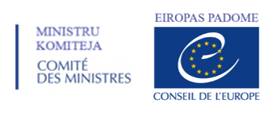 Tīmekļvietne: www.coe.int/cmEIROPAS PADOMES STRATĒĢIJA BĒRNU TIESĪBU JOMĀ (2022.–2027. GADS)“Bērnu tiesības praksē: no konsekventas īstenošanas līdz kopīgai inovācijai”Saturs1. IEVADS. Eiropas Padome un bērnu tiesības	31.1. Eiropas Padomes galvenie atskaites punkti	31.2. Stratēģiskais konteksts – stratēģijas pievienotā vērtība	31.3. Stratēģijas izstrāde un īstenošanas process	41.4. Kā lasīt, interpretēt un izmantot šo stratēģiju?	52. STRATĒĢISKIE MĒRĶI UN VEICAMIE PASĀKUMI	62.1. Brīvība no vardarbības visiem bērniem	102.2. Vienlīdzīgas iespējas un sociālā iekļaušana visiem bērniem	162.3. Tehnoloģiju pieejamība un droša lietošana visiem bērniem	252.4. Bērniem piemērota tieslietu sistēma, kas ir pieejama visiem bērniem	302.5. Iespēja katram bērnam izteikt viedokli	342.6. Bērnu tiesības krīzes un ārkārtas situācijās	393. STRATĒĢIJAS ĪSTENOŠANA. Kā to panākt?	433.1. Institucionālā vide	443.2. Darba metodes	443.3. Partnerības	453.4. Resursi	463.5. Saziņa un redzamība	474. STRATĒĢIJAS ĪSTENOŠANAS UZRAUDZĪBA	471. IEVADS. Eiropas Padome un bērnu tiesības1. Bērnu tiesību aizsardzība ir Eiropas Padomes uzdevuma – aizsargāt cilvēktiesības, stiprināt demokrātiju un saglabāt tiesiskumu – pamatā. Kopš programmas “Veidojot Eiropu bērniem un kopā ar tiem” uzsākšanas 2006. gadā Eiropas Padome ir centusies veicināt bērnu tiesības tās dalībvalstīs, izstrādājot vairākas daudzgadu stratēģijas, kas īstenotas, nosakot standartus, uzraugot atbilstību un sekmējot īstenošanu ar sadarbības projektu palīdzību.2. Bērni Eiropas Padomes dalībvalstīs ir tiesīgi izmantot visas cilvēktiesības, ko aizsargā Eiropas Cilvēktiesību konvencija (ECTK), Apvienoto Nāciju Organizācijas Bērnu tiesību konvencija (ANO BTK) un citi Eiropas un starptautiskie cilvēktiesību dokumenti. Minētās tiesības ietver pilsoniskās, politiskās, ekonomiskās, sociālās un kultūras tiesības. Šīs stratēģijas mērķis ir aptvert visas minētās cilvēktiesību kategorijas, un tajā ir izklāstīti Eiropas Padomes un tās dalībvalstu mērķi un prioritātes attiecībā uz bērnu tiesību aizsardzību un centieniem panākt šo tiesību pieejamību visiem bērniem, izmantojot sešas prioritārās darbības jomas 2022.–2027. gadam.1.1. Eiropas Padomes galvenie atskaites punkti3. Pašreizējā Eiropas Padomes ģenerālsekretāra sagatavotajā Eiropas Padomes darbības stratēģiskajā satvarā 2021.–2025. gadam liela uzmanība ir pievērsta diskriminācijas novēršanai un neaizsargātu grupu, tostarp bērnu, aizsardzībai. Uzmanība ir pievērsta arī “mazākumtautību, LGBTI personu, bēgļu un migrantu, jo īpaši nepavadītu nepilngadīgo, tiesību aizsardzībai” un “dzimumu līdztiesības veicināšanai”. Īpaši tiek uzsvērta nepieciešamība pastiprināt cīņu pret bērnu seksuālu izmantošanu, jo īpaši īstenojot Eiropas Padomes Konvenciju par bērnu aizsardzību pret seksuālu izmantošanu un seksuālu vardarbību (Lansarotes konvencija) un Konvenciju par vardarbības pret sievietēm un vardarbības ģimenē novēršanu un apkarošanu (Stambulas konvencija).4. Stratēģijas bērnu tiesību jomā 2022.–2027. gadam mērķis ir izstrādāt pasākumus, lai atbalstītu attiecīgos stratēģiskā satvara un dokumenta “Protecting human rights, democracy and the rule of law in the digital environment: Draft Council of Europe Digital Agenda” [Cilvēktiesību, demokrātijas un tiesiskuma aizsardzība digitālajā vidē: Eiropas Padomes digitālās programmas projekts 2022.–2025. gadam] noteikumus, vienlaikus rodot sinerģiju ar prioritātēm un pasākumiem, kas ir paredzēti citās Eiropas Padomes stratēģijās un rīcības plānos, piemēram, Stratēģijā invaliditātes jomā (2017.–2023. gads), Terorisma apkarošanas stratēģijā (2018.–2022. gads), Dzimumu līdztiesības stratēģijā (2018.–2023. gads), Stratēģiskajā rīcības plānā romu un klejotāju iekļaušanai (2020.–2025. gads), Stratēģiskajā rīcības plānā par cilvēktiesībām un tehnoloģijām biomedicīnā (2020.–2025. gads), Jaunatnes nozares stratēģijā 2030. gadam un Eiropas Padomes Rīcības plānā par neaizsargātu personu aizsardzību saistībā ar migrāciju un patvēruma meklēšanu Eiropā (2021.–2025. gads).1.2. Stratēģiskais konteksts – stratēģijas pievienotā vērtība5. Tiesiskā regulējuma, ģimenēm paredzēto un sociālās aizsardzības pakalpojumu, kā arī tieslietu, izglītības un veselības aprūpes sistēmu nepilnības palielina bērnu neaizsargātību pret cilvēktiesību pārkāpumiem. Tas apvienojumā ar plaši izplatītām sociālajām normām, kas attaisno vardarbību pret bērniem un liedz viņiem rīkoties kā cilvēktiesību subjektiem, padara bērnus par to iedzīvotāju grupu, kuru vissmagāk skar jebkura sociālā, ekonomiskā vai veselības krīze.6. Valstu līmenī integrētu stratēģiju pieņemšana ir atzīta par būtisku efektīvai bērnu tiesību veicināšanai un aizsardzībai. Eiropas Padomes Stratēģijai bērnu tiesību jomā ir tāds pats mērķis: iesaistīt visas galvenās ieinteresētās personas (Eiropas Padomē un ārpus tās), lai vienotos par kopīgu redzējumu un izstrādātu kopīgu pamatprincipu kopumu ar konkrētiem un noteiktā laikā sasniedzamiem mērķiem, kā arī mobilizēt visus, kuriem ir jāsniedz ieguldījums attiecīgo mērķu sasniegšanā.7. Lai risinātu sarežģītus un transversālus jautājumus, ir vajadzīga stratēģija. Viens no galvenajiem šķēršļiem efektīvai bērnu tiesību aizsardzībai ir tendence darboties izolēti, kas ir novērojama visos līmeņos – starptautiskā, Eiropas, valstu, reģionu un vietējā līmenī. Iesaistot visas galvenās ieinteresētās personas, stratēģija ļauj efektīvi risināt daudzdimensionālus jautājumus un skaidri noteikt visu iesaistīto personu pienākumus. Tādēļ stingra politiska apņemšanās un laba pārvaldība, kā arī pietiekamu resursu piešķiršana un plaša sabiedrības izpratne par bērnu tiesībām ir būtiska, lai nodrošinātu, ka bērni tiek uztverti kā pilnvērtīgi tiesību subjekti un ka pret viņiem atbilstoši izturas.8. Stratēģijas palīdz apzināt vajadzības un rast piemērotus risinājumus, noteikt prioritātes un efektīvi iekļaut bērnu tiesības Eiropas Padomes darbā, mobilizējot visus spēkus kopīga redzējuma un rīcības plāna īstenošanai. Stratēģijās tiek noteikti skaidri atskaites punkti, ko var periodiski novērtēt un pārskatīt, lai nodrošinātu progresu un sekmīgu stratēģijas īstenošanu. Stratēģijas ļauj “izstrādāt”, “izmēģināt” vai “ieviest” politikas pasākumus jaunās jomās, uzsākt dialogu, lai mainītu gan tiesību, gan sociālās normas par īpaši jūtīgiem tematiem, un pievērst uzmanību īpaši neaizsargātiem bērniem.9. Visbeidzot, ciktāl stratēģijas tiek izstrādātas un īstenotas iekļaujošā procesā, tās vairo piederības un līdzatbildības sajūtu, risina vajadzības un sniedz skaidrus norādījumus dalībvalstīm un citām ieinteresētajām personām, vienlaikus nodrošinot pārskatatbildību. Šie aspekti rada visus priekšnoteikumus tam, lai stratēģijas ļautu panākt būtisku progresu un sniegtu ievērojamus ieguvumus, palielinot veikto darbību ietekmi un veidojot ilgtspējīgu pamatu efektīvai rīcībai, ne tikai ar tūlītēju īstermiņa risinājumu palīdzību, bet arī ilgtermiņā nodrošinot attieksmes maiņu un attiecīgo sistēmu izmaiņas.1.3. Stratēģijas izstrāde un īstenošanas process10. Šī stratēģija tika izstrādāta plašā un iekļaujošā procesā, kas ietvēra konsultācijas un aktīvu sadarbību ar dažādām ieinteresētajām personām. Līdzīgi kā iepriekšējās stratēģijās, no 2020. gada septembra līdz 2021. gada jūnijam notika konsultācijas vairākos līmeņos, sākot ar valstu valdībām, ko pārstāvēja attiecīgo valstu delegācijas Koordinācijas komitejā bērnu tiesību jautājumos (CDENF), Eiropas Padomes struktūrām un starptautiskajām organizācijām, kuras tika uzaicinātas piedalīties, kā arī oficiālajiem novērotājiem, kuri piedalās CDENF darbā (jo īpaši NVO un delegācijām no valstīm, kas nav Eiropas Padomes dalībvalstis). Iekšējās konsultācijās tika iesaistīti citu Eiropas Padomes struktūru sekretariāti, kas ir pārstāvēti Starpsekretariātu darba grupā bērnu tiesību jautājumos un kas sniedza būtisku ieguldījumu un atbalstu, uzrunājot attiecīgo sekretariātu locekļus un novērotājus. Kopumā 220 bērni tika uzklausīti līdzdalības procesā, kas tika organizēts laikā no 2021. gada februāra līdz jūnijam un kuru aktīvi atbalstīja 10 valstu CDENF delegācijas un to attiecīgās partnerorganizācijas, kas atviegloja saziņu ar bērniem, kā arī specializēti konsultanti, kuri piedalījās vispārējā procesā līdz stratēģijas pieņemšanai. Bērnu ieguldījums un ierosinājumi ir norādīti pie katra stratēģiskā mērķa sadaļā ar virsrakstu “Svarīgi: ko iesaka bērni”, kā arī atsevišķos gadījumos tie ir iekļauti risināmo problēmu un sasniedzamo mērķu izklāstā. Arī katras tematiskās nodaļas sākumā ietvertie citāti pieder līdzdalības procesā uzklausītajiem bērniem.11. Šī iekļaujošā procesa mērķis, ko ir izdevies efektīvi sasniegt, bija noteikt stratēģiskos mērķus (vispārējos un konkrētos mērķus un rīcības priekšlikumus), kas ne tikai atbilstu faktiskajām bērnu vajadzībām un prioritātēm, kuras noteiktas, īstenojot dažādus starpvaldību pasākumus, pārskatot pieejamo literatūru un uzklausot pašus bērnus, bet arī palīdzētu nodrošināt augstu pārredzamības un pārskatatbildības līmeni. Stratēģijas iepriekšējo redakciju attiecīgajās pārbaudēs tika atzinīgi novērtēta to visaptverošā un iekļaujošā pieeja un skaidrā struktūra. Pamatojoties uz norādījumiem, kas 2020. gadā tika saņemti no Eiropas Padomes Iekšējās uzraudzības direktorāta (DIO), šajā stratēģijā tika mēģināts vēl vairāk uzlabot šos aspektus, ņemot vērā līdzīgos stratēģiskos procesos gūto pieredzi. Tā rezultātā šajā stratēģijā cita starpā ir sniegtas skaidras un visaptverošas “rezultātu ķēdes”, kas visām ieinteresētajām personām un plašākai profesionālajai auditorijai palīdzēs saprast, kā Eiropas Padome plāno no vispārējiem mērķiem nonākt līdz konkrētai rīcībai, kas faktiski ietekmē bērnu tiesības un labbūtību.12. Turklāt šajā stratēģijā noteiktie stratēģiskie mērķi ir sasaistīti ar attiecīgajiem ANO BTK un ECTK pantiem un ANO Ilgtspējīgas attīstības mērķu (ANO IAM) apakšmērķiem, kas ir noteikti Dienaskārtībā 2030, tādējādi Eiropas Padomei pildot savu lomu kā reģionālai organizācijai, kurai dažādas ANO struktūras ir uzticējušas atbalstīt un veicināt globālo programmu īstenošanu.13. Lai šī stratēģija visām iekšējām un ārējām ieinteresētajām personām kļūtu par oficiālu atsauces dokumentu bērnu tiesību jomā, to 2021. gada 16.–18. oktobra sanāksmē apstiprināja CDENF, pēc tam tā tika iesniegta Eiropas Padomes Ministru komitejai, kura to pieņēma 2022. gada 23. februārī, un visbeidzot tā tika oficiāli izsludināta augsta līmeņa konferencē Romā, Itālijā, 2022. gada 7. un 8. aprīlī.14. Stratēģijas īstenošana tiks rūpīgi uzraudzīta vēl viena iekļaujoša sadarbības procesa ietvaros, ko pārraudzīs CDENF saskaņā ar tās jaunajām četru gadu pilnvarām 2022.–2025. gadam, pamatojoties uz rīcības plānu, kas sagatavots, apspriežoties ar citām Eiropas Padomes struktūrām un attiecīgā gadījumā ar starptautiskajām partnerorganizācijām. Lai šo stratēģiju padarītu bērniem pieejamāku un uzņemtos lielāku atbildību bērnu priekšā, kopā ar viņiem tiks sagatavota bērniem piemērota redakcija. Visbeidzot, dalībvalstīm īstenojot šo stratēģiju, gan pati stratēģija, gan attiecīgie rīcības plāni varētu noderēt par paraugu, izstrādājot līdzīgas visaptverošas un integrētas pieejas bērnu tiesību aizsardzībai un veicināšanai valstu līmenī. Stratēģijai paredzētajā sešu gadu īstenošanas periodā Eiropas Padome izskatīs iespējas turpināt konsultācijas ar bērniem un iespējamos konsultāciju formātus.1.4. Kā lasīt, interpretēt un izmantot šo stratēģiju?15. Stratēģijas pamatā ir sešas prioritārās jomas, un tajā ir ietverti vairāki transversāli aspekti vai pieejas. Tādējādi tajā ir izmantota integrētā pieeja, ko Eiropas Padome aicina izmantot dažādās jomās un attiecībā uz daudzām problēmām, ar kurām saskaras sarežģītā 21. gadsimta pasaule.16. Saistībā ar katru prioritāro jomu vispirms ir sniegts īss vispārējo mērķu apraksts, kam seko vairākas sadaļas:atsauces uz attiecīgajiem galvenajiem ANO BTK un ECTK pantiem (neizsmeļošs uzskaitījums);attiecīgo ANO IAM apakšmērķu uzskaitījums;galveno iekļaujošajā procesā konstatēto problēmu raksturojums;konkrēti mērķi, kas noteikti divos līmeņos:ar īstenošanu saistītie mērķi attiecas uz pašreizējiem standartiem un instrumentiem un to, kā paātrināt to īstenošanu,ar inovāciju saistītie mērķi ir vērsti uz jaunu pasākumu ieviešanu un būtisku sinerģiju radīšanu;stratēģijas izstrādes procesā uzklausīto bērnu ierosinājumi (sadaļa “Svarīgi: ko iesaka bērni”);attiecīgie transversālie principi, kuru ievērošana katrā prioritārajā jomā ir atkārtoti jāpārbauda.17. Prioritārās jomas papildina visaptverošas tabulas, kurās atspoguļotas detalizētas rezultātu ķēdes (tostarp sasniedzamie rezultāti un rādītāji), kas veicina pārredzamību un pārskatatbildību. Tās ir jāskata kopā, lai pilnīgi saprastu, kādus pasākumus Eiropas Padome vēlas īstenot katrā jomā un kādus rezultātus tā vēlas sasniegt.18. Ir svarīgi, lai visi labuma guvēji un ieinteresētās personas pilnīgi izprastu dažādos šo stratēģiju veidojošos elementus un to savstarpējo saistību. Līdzatbildību par šo stratēģiju ir iespējams nodrošināt tikai tad, ja visas īstenošanas procesā iesaistītās ieinteresētās personas to pilnīgi izprot, spēj saskatīt savu lomu tajā un izmanto savu potenciālu, lai sniegtu ieguldījumu šajā procesā. Tas ir ļoti svarīgi, lai mobilizētu atbilstošu politisko vadību un piesaistītu pietiekamus resursus, lai turpmākajos gados ne tikai radītu pozitīvu ietekmi, bet arī panāktu ievērojamu progresu bērnu tiesību aizsardzības jomā. Stratēģijas vispārēja pieejamība ir būtisks priekšnoteikums tam, lai bērni varētu izteikt viedokli un arī turpmāk piedalīties īstenošanas procesā.19. Stratēģijas vispārējais mērķis ir radīt būtiskas un ilgstošas pozitīvas pārmaiņas bērnu dzīvē, nodrošinot, ka tiek ievērotas viņu tiesības, viņi tiek pasargāti no jebkāda kaitējuma un tiek veicināta viņu labklājība, un panākt to, lai šīs pārmaiņas justu visi bērni visā Eiropā un aiz tās robežām. Tās mērķis ir panākt to, lai ikviens, kurš var šajā jomā kaut ko mainīt, pārietu “no vārdiem pie darbiem”. Tas ir vērienīgs, taču sasniedzams mērķis, tāpēc – uz priekšu!2. STRATĒĢISKIE MĒRĶI UN VEICAMIE PASĀKUMIGalvenie atskaites punkti20. ANO BTK iezīmēja paradigmas maiņu attiecībā uz attieksmi pret bērniem un to, kā bērni tiek uztverti. Bērni, proti, personas, kas nav sasniegušas 18 gadu vecumu, ir ne tikai aizsardzības un palīdzības saņēmēji, bet arī tiesību subjekti un pārmaiņu veicinātāji. Vairāk nekā 30 gadus pēc ANO BTK stāšanās spēkā (1990. gadā), šis uzskats kļūst arvien izplatītāks, taču pārāk daudzi to joprojām apšauba. Turklāt pierādījumi liecina, ka, neraugoties uz panākto progresu, bērnu tiesības joprojām ik dienu tiek pārkāptas un tas notiek ne tikai bērnu tiesiskās aizsardzības nepilnību dēļ, bet vēl jo vairāk tāpēc, ka pastāv atšķirības starp tiesību aktiem un to piemērošanu praksē. ANO BTK arī turpmāk būs viens no galvenajiem atskaites punktiem, Eiropas Padomei veicot jebkādus pasākumus šajā jomā.21. Eiropas Padomes līmenī, neraugoties uz šķēršļiem, ar kuriem bērni saskaras, lai piekļūtu starptautiskajām tiesām, Eiropas Cilvēktiesību tiesas un Eiropas Sociālo tiesību komitejas judikatūra pastāvīgi atgādina par to, ka joprojām tiek pārkāptas bērnu tiesības. Eiropas Padome ir apņēmusies savā darbā balstīties uz šo divu svarīgo līgumu izpildes uzraudzības iestāžu judikatūru. Lansarotes konvencijas noteikumi ir saistoši tās pusēm, un šīs konvencijas izpildes uzraudzības iestādes secinājumi un ieteikumi tiks ņemti vērā, īstenojot šo stratēģiju.22. Šajā stratēģijā ir izmantota visaptveroša, uz cilvēktiesībām balstīta pieeja, kuras pamatā ir uzskats, ka visas bērnu tiesības ir nedalāmas un savstarpēji saistītas. Lai gan mērķis ir aizsargāt visas bērnu tiesības, stratēģijas ietvaros veiktais darbs galvenokārt attieksies uz turpmāk norādītajām tiesībām.Galvenie atskaites punkti un prioritārās jomas23. Eiropas Padome plašā konsultāciju procesā ir noteikusi sešas prioritārās jomas, lai garantētu bērnu tiesības un intereses, kā arī trīs transversālus principus, kas ir jāintegrē visās prioritārajās jomās, lai visiem bērniem nodrošinātu vienlīdzīgu piekļuvi viņu tiesībām un vienlīdzīgas iespējas tās izmantot. Visas prioritārās jomas ir nostiprinātas starptautiskajos līgumos, kas ir galvenie atskaites punkti, Eiropas Padomei veicot jebkādus pasākumus bērnu tiesību jomā: ECTK, ANO BTK un tās fakultatīvie protokoli un jo īpaši četri vispārējie ANO BTK principi – diskriminācijas aizliegums (2. pants), bērna intereses (3. pants), tiesības uz dzīvību, izdzīvošanu un attīstību (6. pants) un tiesības tikt uzklausītam (12. pants). Visas prioritārās jomas ir saistītas arī ar konkrētiem ANO IAM apakšmērķiem, un bērni no desmit Eiropas Padomes dalībvalstīm, ar kuriem šī stratēģija tika apspriesta, ir pievērsuši šīm jomām īpašu uzmanību un izteikuši viedokli.24. Saskaņā ar galveno ieinteresēto personu pausto vēlmi šajā stratēģijā ir saglabātas piecas prioritārās jomas, kas tika noteiktas iepriekšējā Stratēģijā bērnu tiesību jomā (2016.–2021. gads), jo šajās jomās joprojām ir iespējami uzlabojumi gan likumdošanas, gan politisku pasākumu līmenī. Saglabājot līdzšinējo stratēģijas struktūru, bet paplašinot pašreizējās prioritārās jomas, lai atspoguļotu jaunās problēmas, Eiropas Padomes dalībvalstis un citas ieinteresētas personas varēs balstīties uz iepriekš sasniegto un nodrošināt darbības nepārtrauktību, vienlaikus meklējot inovatīvus risinājumus jaunām problēmām.25. Tā kā ir arī citi aktuāli jautājumi, kas Eiropas Padomei ir jāapskata, lai tā varētu sniegt dalībvalstīm nepieciešamos norādījumus, stratēģijā ir iekļauta sestā prioritārā joma par bērnu tiesībām krīzes un ārkārtas situācijās, kas aptver tādus jautājumus kā veselīgas vides pieejamība un rīcība cīņā pret klimata pārmaiņām, tiesības uz aizsardzību konflikta zonās, migrācija vai piespiedu pārvietošana un sabiedrības veselības krīzes ietekme uz bērnu tiesībām.26. Lai gan bērnu tiesību aizsardzības jomā pastāv stingri standarti un kritēriji, globālā pandēmija, ar kuru kopš 2020. gada sākuma ir saskārušās visas pasaules valstis, ir pierādījusi, ka pēkšņi var rasties jaunas un pilnīgi negaidītas problēmas un ka tiesību aktu un politikas veidotājiem vienmēr “jāparedz neparedzamais” un jābūt gataviem, jāspēj ātri reaģēt un pielāgoties situācijai. Tāpēc, izmantojot jau minētās prioritārās jomas, stratēģijā tiek risinātas arī jaunas problēmas, kas ir radušās pēdējo gadu laikā, tostarp jautājumi, kas ir saistīti ar Covid-19 krīzi. Covid-19 pandēmijas apkarošanai īstenotie sabiedrības veselības pasākumi ir īpaši skāruši bērnus un to ietekme turpināsies arī nākamajos gados. Notiekošais ir dažādos veidos ietekmējis bērnu labbūtību, drošību, izglītības pieejamību, iespēju vienlīdzību, bērnu tiesības tikt uzklausītiem un viņu fizisko un garīgo veselību: bērnu tiesības ir tik apdraudētas kā vēl nekad, lai gan viņi bieži vien ir tikai “pasažieri” pieaugušo vadītajās politiskajās, sociālajās un ekonomiskajās sistēmās un cieš no pieaugušo pieņemto lēmumu sekām.Transversāla pieeja27. Sarežģītajām problēmām, ar kurām saskaras bērni un bērnu tiesību aizstāvji, ir vajadzīgi sistēmiski un strukturāli risinājumi. Eiropas Padome tuvāk aplūkos ne tikai daudzās un bieži vien savstarpēji saistītās problēmas, bet arī veidus, kā stiprināt bērnu lomu un viņu tiesības tikt uzklausītiem un ietekmēt pieaugušo lēmumus, kā arī starpnozaru un starpinstitūciju risinājumus, kas ir nepieciešami efektīvai rīcībai. Tāpēc visās šīs stratēģijas prioritārajās jomās ir izmantota transversāla pieeja, integrējot tajās arī transversālas problēmas. Tāpēc turpmāk norādītās tabulas tiks sistemātiski iekļautas visās nodaļās.2.1. Brīvība no vardarbības visiem bērniem“Valdībām ir jāveicina sabiedrības informētība par vardarbību pret bērniem, tiesvedībai ir jābūt ātrai, un, meklējot risinājumu, galvenajām ir jābūt bērna interesēm.”“Vardarbība pandēmijas laikā ir pieaugusi. Bērni bija iesprostoti dzīvokļos vai mājās kopā ar apdraudošiem vecākiem, brāļiem vai māsām, un viņiem nebija ne vietas, kur doties, ne uzticamu cilvēku, ar kuriem aprunāties.”28. Vardarbība pret bērniem ir viņu tiesību pārkāpums – tā kavē viņu sociālo attīstību un ierobežo iespējas izmantot citas tiesības. Vardarbība bieži vien postoši ietekmē garīgo un fizisko veselību gan īstermiņā, gan ilgtermiņā, turklāt tā rada ievērojamas izmaksas sabiedrībai. Eiropas Padome ir apņēmusies pastiprināt centienus, lai aizsargātu bērnus no vardarbības, kā to paredz ANO BTK, ECTK, Eiropas Sociālā harta, Lansarotes konvencija un citas Eiropas Padomes konvencijas. Tā kā vardarbība pret bērniem joprojām ir ļoti izplatīta un ir radušās jaunas problēmas, jo īpaši saistībā ar Covid-19 pandēmiju, šī arī turpmāk būs viena no organizācijas prioritātēm.29. Šajā stratēģijā ar terminu “vardarbība pret bērniem” tiek saprasts cilvēktiesību pārkāpums, kas ietver jebkāda veida fizisku vai psiholoģisku vardarbību, miesas bojājumu radīšanu vai nežēlīgu, nevērīgu vai nolaidīgu izturēšanos, sliktu izturēšanos vai ekspluatāciju, tostarp seksuālu vardarbību. Eiropas Padome turpinās dalībvalstīs veicināt nulles tolerances politiku attiecībā uz vardarbību, tostarp palīdzot izpildīt rekomendācijas, kas sniegtas dokumentā “Global Status Report on Preventing Violence Against Children” [Ziņojums par situāciju pasaulē saistībā ar vardarbības pret bērniem novēršanu] (2020), un pilnvaras, kas noteiktas ANO ģenerālsekretāra īpašajam pārstāvim vardarbības pret bērniem jautājumos un ANO īpašajam ziņotājam bērnu tirdzniecības, bērnu prostitūcijas un bērnu pornogrāfijas jautājumos. Īstenojot šo stratēģiju, Eiropas Padome centīsies rast sinerģiju ar Eiropas Savienību (ES) un tās pasākumiem saistībā ar vardarbību pret bērniem, ņemot vērā ES Stratēģiju par bērna tiesībām (2021.–2024. gads) un ES Stratēģiju efektīvākai cīņai pret bērnu seksuālu izmantošanu, tostarp saistībā ar ES iespējamo pievienošanos Lansarotes konvencijai.30. Covid-19 pandēmijas dēļ ir pieaugusi fiziska, psiholoģiska un seksuāla vardarbība pret bērniem, un pandēmija ir parādījusi to, cik neaizsargātas krīzes situācijās var būt bērnu aizsardzības sistēmas. Tā ir parādījusi, ka šī sistēmu “neaizsargātība” ir steidzami jāmazina, jo īpaši īstenojot integrētu un stratēģisku pieeju attiecībā uz vardarbību, stiprinot tiesību sistēmas un pierādījumu iegūšanas procesu, paplašinot novēršanas pasākumus un pastiprinot ziņošanas un reaģēšanas sistēmas, izmantojot starpnozaru un starpinstitūciju pieeju.2.2. Vienlīdzīgas iespējas un sociālā iekļaušana visiem bērniem“Svarīgi ir nevis tas, kādus sporta apavus tu valkā, bet gan tas, vai tev ir galva uz pleciem.”“Bērniem ir iespējas izpausties mākslas un kultūras jomā, taču viņu izpausmes netiek vērtētas tikpat augstu kā pieaugušo, savukārt mazāko bērnu izpausmes netiek uztvertas tikpat nopietni kā vecāko bērnu.”31. ANO BTK ir atzītas ikviena bērna tiesības uz tādu dzīves līmeni, kāds nepieciešams bērna fiziskai, intelektuālai, garīgai, tikumiskai un sociālai attīstībai, savukārt Eiropas Sociālajā hartā ir garantētas bērnu tiesības uz atbilstošu sociālo, juridisko un ekonomisko aizsardzību. Pamatojoties uz šiem diviem starptautiskajiem dokumentiem, Eiropas Padome jau ir apņēmusies pastiprināt centienus, lai nodrošinātu, ka tiek ievērotas bērnu intereses un ka visiem bērniem ir pieejami vienādi līdzekļi un pakalpojumi, lai sasniegtu augstāko iespējamo dzīves līmeni. Tomēr problēmas, kas kavē vienlīdzīgas sabiedrības nodrošināšanu bērniem, ir strukturālas, un Covid-19 pandēmijas īstermiņa un ilgtermiņa ietekmē tās ir vēl vairāk saasinājušās. Tāpēc Eiropas Padome ir spiesta veicināt Eiropas Sociālās hartas ratifikāciju un īstenošanu un strādāt daudz intensīvāk, apņēmīgi risinot pārējās problēmas un paplašinot attiecīgās darbības jomas, lai neviens bērns netiktu atstāts novārtā.32. Daži no galvenajiem šķēršļiem, kas kavē vienlīdzīgu iespēju nodrošināšanu visiem bērniem, ir Eiropas Padomes dalībvalstīs pastāvošā sociālā atstumtība, bērnu nabadzība un tas, ka visiem bērniem nav vienlīdzīgas piekļuves kvalitatīvai izglītībai. Turklāt bērnu nabadzība ir daudzšķautņaina problēma, tāpēc ir ļoti grūti īstenot attiecīgus uz to vērstus pasākumus. Eiropas Padome pievērsīsies arī novēršanas pasākumiem, lai palīdzētu valstīm rast veidus, kā sistemātiski palīdzēt visām bērnu grupām. Ir jānodrošina iestāžu spēja konstatēt un novērst nevienlīdzību. Ir jāturpina palielināt finansiālo atbalstu bērniem un viņu ģimenēm, lai visiem bērniem neatkarīgi no viņu statusa nodrošinātu vienādu dzīves sākumu un vienlīdzīgas iespējas īstenot viņu potenciālu. Tas jādara, mērķtiecīgi piešķirot pietiekamus resursus un īstenojot bērniem draudzīgus budžetus, kas ir izstrādāti, izvērtējot to ietekmi uz bērnu tiesībām. No šāda viedokļa par prioritāti ir jāuzskata tādu tiesību nodrošināšana, kas sniedz iespēju izmantot citas tiesības, piemēram, bērnu nabadzības izskaušana. Tas tiks darīts sadarbībā ar ES, jo īpaši īstenojot Eiropas Garantiju bērniem un ES Stratēģiju par bērna tiesībām.33. Eiropas Padome, ievērojot diskriminācijas novēršanas principam atbilstošu pieeju saskaņā ar Eiropas Cilvēktiesību konvencijas 14. pantu, visās prioritārajās jomās pievērsīs uzmanību situācijām, kurās bērni ir neaizsargāti, cita starpā pievēršoties situācijām, kurās atrodas bērni, kuriem ir slikti ekonomiskie apstākļi vai kuri dzīvo nabadzībā, migrācijas vai piespiedu pārvietošanas (tostarp bērnu darba nolūkā) skartie bērni, bez vecāku gādības palikušie bērni (tostarp bērni, kurus vecāki atstājuši darbaspēka migrācijas dēļ) un/vai bērni, kuri atrodas alternatīvajā aprūpē, mazākumtautību, tostarp romu un klejotāju bērni, bērni ar invaliditāti, bērni, kuri ir LGBTI, bērnu tirdzniecības upuri, bērni, kuri dzīvo un/vai strādā uz ielas, bērni, kuru vecāki atrodas ieslodzījumā, un bērni, kuri ir uzņēmušies aprūpētāja lomu. Šiem bērniem ir jāpārvar papildu šķēršļi, lai panāktu, ka tiek ievērotas viņu tiesības, jo īpaši tiesības uz veselību un izglītību, tiesības saņemt juridisko palīdzību un tiesības uz aizsardzību pret ekspluatāciju un vardarbību, tostarp seksuālu vardarbību, un ir lielāks risks, ka viņi pazudīs bez vēsts. Romu un klejotāju, migrantu, bēgļu un iekšzemē pārvietoto personu vidū joprojām ir nepieņemami lielāks to bērnu īpatsvars, kuri ir pakļauti nabadzības riskam un kuriem nav pieejami sociālie pakalpojumi vai vienlīdzīga piekļuve izglītībai.34. Visbeidzot, pieaug bažas, tostarp arī pašu bērnu vidū, par bērnu iespējām saņemt garīgās veselības aprūpes pakalpojumus. Garīgās veselības problēmas, ar kurām bērni regulāri saskaras, ietver atkarību izraisošu uzvedību un ēšanas traucējumus. Atsevišķām bērnu grupām, piemēram, bērniem, kuriem ir atņemta brīvība, bērniem, kuri ir cietuši no vardarbības vai bijuši liecinieki vardarbībai, ārpusģimenes aprūpē esošiem bērniem, migrācijas un piespiedu pārvietošanas skartajiem bērniem, bērniem, kuri ir LGBTI, bērniem ar invaliditāti, bērniem, kuri dzīvo vai strādā uz ielas, un bērniem, kuri dzīvo nabadzībā, ir lielāks risks piedzīvot garīgās veselības problēmas. Turklāt Covid-19 pandēmijas laikā pieprasījums pēc garīgās veselības aprūpes pakalpojumiem ir palielinājies, jo daudziem bērniem ir grūti tikt galā ar ierobežotu sociālo saskarsmi un zemāku fizisko aktivitāšu līmeni, trauksmi un pat tuvinieku zaudējumu. Bērniem, kuri dzīvo nestabilos ģimenes apstākļos vai aprūpes iestādēs, risks ir vēl lielāks. Garīgās veselības problēmas būtiski ietekmē bērnu labklājību un turpmāko attīstību, taču Eiropā tās bieži netiek ņemtas vērā. Daudzās valstīs rūpes par bērnu garīgo veselību joprojām ir tabu, šim mērķim netiek atvēlēts pietiekams finansējums, un attiecīgie bērni bieži tiek stigmatizēti.2.3. Tehnoloģiju pieejamība un droša lietošana visiem bērniem“Jaunās tehnoloģijas nenoliedzami ir ļoti noderīgas, un tām ir daudz pozitīvu īpašību. Taču tās ir jāmāk pareizi lietot, nekaitējot sev un citiem. Tāpēc būtu jāpaskaidro cilvēkiem (gan bērniem, gan vecākiem), kā šos rīkus pareizi lietot. (..) Tāpat ir svarīgi izanalizēt visus ar sociālajiem tīkliem saistītos riskus, lai saprastu, kā no tiem izvairīties, un ieviest jaunus noteikumus, kas šīs platformas padarītu drošākas.”“Manuprāt, ikvienam ir tiesības uz stabilu Wi-Fi savienojumu.”35. Bērni aug digitālā pasaulē un ik uz soļa saskaras ar tehnoloģijām. Viņi regulāri lieto informācijas un komunikācijas tehnoloģijas (IKT) izklaidei (televīzija, videospēles, pamācības), socializācijai (sociālie mediji un tīkli), mācībām (izmantojot mācības tiešsaistē) un iepirkumiem (iepirkšanās tiešsaistē). Aptuveni trešā daļa IKT lietotāju visā pasaulē ir bērni, taču digitālajā pasaulē pret visiem lietotājiem bieži vien izturas vienādi – kā pret pieaugušajiem. Covid-19 pandēmija ir radījusi papildu izaicinājumus, jo tās dēļ ir būtiski pieaugusi tehnoloģiju izmantošana gan bērnu vidū, gan attiecībā uz bērniem (gan socializācijas, gan mācību nolūkos). Skolām pārejot uz digitālo vidi, e-mācības daudziem bērniem ir kļuvušas par neatņemamu izglītības sastāvdaļu. Tajā pašā laikā vardarbība tiešsaistē, tostarp seksuāla vardarbība pret bērniem un bērnu seksuāla izmantošana tiešsaistē, kļūst arvien izplatītāka un arvien nopietnāk apdraud visu vecumu bērnus, jo īpaši kopš pandēmijas sākuma. Digitālā vide paver bērniem plašas iespējas izmantot savas tiesības un arī iestāties par savām tiesībām gan tiešsaistē, gan bezsaistē, taču tā arī pakļauj bērnus riskam, kas var negatīvi ietekmēt daudzas cilvēktiesības, kas ir garantētas ANO BTK, ECTK, Eiropas Sociālajā hartā un Eiropas Padomes Konvencijā par personu aizsardzību attiecībā uz personas datu apstrādi (Konvencija 108+).36. Daudzi neaizsargāti bērni, tostarp mazākumtautību bērni vai bērni ar invaliditāti, kā arī bērni, kuriem nav pieejas vai ir ierobežota pieeja internetam un citām digitālajām tehnoloģijām, nepārzina minētās tehnoloģijas, un viņiem nav pieejama digitālā izglītība. Kā savā vispārējā komentārā Nr. 25 ir norādījusi Bērnu tiesību komiteja, “ja netiks panākta digitālā iekļaušana, iespējams, palielināsies pastāvošā nevienlīdzība un var rasties nevienlīdzība vēl citās jomās”.37. Eiropas Padome sadarbībā ar citām ieinteresētajām personām, kas darbojas šajā jomā, arī turpmāk rūpēsies par to, lai saistībā ar IKT izmantošanu tiktu veicinātas un aizsargātas bērnu tiesības uz nediskriminēšanu, informācijas pieejamību, izteiksmes brīvību, personas datu aizsardzību un līdzdalību, kā arī tiesības uz brīvo laiku un tiesības piedalīties spēlēs. Ieteikumā CM/Rec(2018)7 “Guidelines to respect, protect and fulfil the rights of the child in the digital environment” [Pamatnostādnes attiecībā uz to, kā digitālajā vidē ievērot, aizsargāt un īstenot bērnu tiesības], dalībvalstīm un citām ieinteresētajām personām jau ir sniegti detalizēti norādījumi, kā sarežģītajos digitālās vides apstākļos maksimāli nodrošināt visas bērnu tiesības. Attiecīgā gadījumā tiks veidota sinerģija arī ar ES Stratēģiju par bērna tiesībām.2.4. Bērniem piemērota tieslietu sistēma, kas ir pieejama visiem bērniem“Es vēlētos, lai man būtu virtuāla telpa, kur es varētu izteikt bažas un paust viedokli, neizjūtot kaunu un nebaidoties par saviem uzskatiem.”“Policisti pret imigrantiem un bēgļiem izturas nežēlīgāk nekā pret mums.”38. Eiropas Padome jau ir pieņēmusi standartus, ziņojumus un ieteikumus, lai palīdzētu dalībvalstīm izveidot bērniem piemērotas tieslietu sistēmas. Tomēr tieslietu sistēmas bieži vien ir pielāgotas pieaugušajiem: tajās netiek pienācīgi atzītas un ņemtas vērā to bērnu konkrētās vajadzības, kuri ir nonākuši saskarē ar likumu vai to pārkāpuši. Bērnu intereses un viedoklis ne vienmēr tiek pienācīgi ņemts vērā pirms tiesvedības, tās laikā un pēc tās, tostarp krimināllietās (kurās bērni var būt upuri, liecinieki vai vainīgie), civillietās (saistībā ar ģimenes tiesībām) vai administratīvās lietās (tostarp saistībā ar bērnu pilsonību, aizsardzību, ievietošanu aprūpē, aprūpi vai migrāciju).39. Saskare ar tieslietu sistēmu bērniem var būt traumatiska. Bērnu tiesību komitejas Vispārējā komentārā Nr. 24 ir atzīts, ka, nonākot saskarē ar krimināltiesību sistēmu, bērniem tiek nodarīts kaitējums, kas ierobežo viņu izredzes kļūt par atbildīgiem pieaugušajiem. Valstis pārāk bieži izmanto krimināltiesības, lai gan saskaņā ar Eiropas Padomes standartiem par prioritāti ir jāuzskata koptaisnība. Brīvības atņemšana bērniem, kuri ir pārkāpuši likumu, ir jāizmanto kā galējs pasākums un uz iespējami īsāku laiku, un bērni, kuriem atņemta brīvība, ir jānošķir no pieaugušajiem.40. Lai izvairītos no bērnu atkārtotas traumatizācijas un viktimizācijas, ir ļoti svarīgi pielāgot tiesvedību bērnu vajadzībām. Bērniem ir jāspēj izprast tieslietu sistēmu, tai uzticēties un jājūtas pārliecinātiem par tās izmantošanu. Pēc dalībvalstu lūguma partnerībā ar citām organizācijām, tostarp īstenojot sadarbības projektus, tiks turpināta “Barnahus” jeb Bērnu mājas modeļa popularizēšana, lai nodrošinātu, ka izmeklēšanas un kriminālprocesa gaitā tiek ievērotas bērnu intereses un bērniem piemērotā un drošā vidē sniegts atbalsts bērniem, kuri ir cietuši no seksuālas vai cita veida vardarbības vai ir tās liecinieki. Tieslietu jomā Eiropas Padome turpinās veicināt to, lai tiktu ratificēts ANO BTK Trešais fakultatīvais protokols par iesniegumu procedūru, īstenotas Eiropas Padomes Pamatnostādnes par bērniem piemērotu tieslietu sistēmu53 un izpildīti ieteikumi, kas sniegti ANO Globālajā pētījumā par bērniem, kuriem atņemta brīvība, un attiecīgā gadījumā veidos sinerģiju ar ES Stratēģiju par bērna tiesībām.2.5. Iespēja katram bērnam izteikt viedokli“Bērniem nav tik lielas pieredzes, taču tas nenozīmē, ka viņi nevar palīdzēt.”“Vairāk jārunā kā līdzīgam ar līdzīgu, nevis kā ar maziem bērniem. Pieaugušajiem ir vairāk jāuzticas bērniem.”“Mēs neesam tikai bērni.”41. Bērniem ir tiesības tikt uzklausītiem, piedalīties un sagaidīt, ka viņu viedoklim tiks pievērsta pienācīga uzmanība atbilstoši viņu vecumam un brieduma pakāpei visu to lēmumu pieņemšanā, kas viņus skar. Bērniem ir tiesības uz izteiksmes brīvību, informāciju un viedokli, kas garantētas ECTK 10. pantā un ANO BTK 13. pantā. Bērnu tiesību komitejas Vispārējā komentārā Nr. 12 par bērna tiesībām tikt uzklausītam ir uzsvērts, ka visu bērnu tiesības tikt uzklausītiem un nopietni uztvertiem ir viena no ANO BTK pamatvērtībām un ka tās ir ne tikai tiesības, bet arī kritērijs, kas jāņem vērā, interpretējot un ievērojot pārējās tiesības. Bērnu līdzdalība attīsta bērnu spēju veidot dialogu, vairo viņu uzticību demokrātiskām iestādēm, stiprina sociālās piederības sajūtu un dod iespēju aktīvi aizstāvēt sevi un citus. Turklāt arvien vairāk pierādījumu apliecina un galveno politikas veidotāju vidū arvien nostiprinās pārliecība, ka bērnu viedokļa uzklausīšana tiesību aktu un politikas izstrādes gaitā palīdz izvēlēties piemērotāku pieeju, kas labāk atbilst bērnu faktiskajām vajadzībām, un attiecīgi ļauj īstenot efektīvākus pasākumus.42. Eiropas Padome ir apņēmusies dot bērniem vairāk iespēju un nodrošināt atbilstošu telpu, lai bērni varētu piedalīties visos procesos, kas ir saistīti ar organizācijas “dinamisko triādi” – standartu noteikšanu, uzraudzību un sadarbības projektiem –, un jau ir izmantojusi viņu sniegtā ieguldījuma pievienoto vērtību. Ir izstrādāti dažādi pasākumi, lai dalībvalstīs stiprinātu bērnu līdzdalības mehānismus un praksi. Pateicoties tam, pēdējos gados bērnu viedoklis ir vairāk uzklausīts gan tieslietu sistēmā, gan skolās (piemēram, lai cīnītos pret bulingu un vardarbību), veselības aprūpes sistēmā (piemēram, lai panāktu, ka tiek ievērotas bērnu vēlmes attiecībā uz viņu ārstēšanu) un tiešsaistes vidē (piemēram, lai izstrādātu risinājumus, kas ļauj efektīvi nodrošināt bērniem piekļuvi digitālajiem rīkiem un aizsargāt viņus no kaitējuma). Bērni arvien biežāk iestājas par cilvēktiesībām, lai gan daudzi sava aktīvisma dēļ ir saskārušies ar daudzām grūtībām – šim jautājumam ir jāpievērš lielāka uzmanība.43. Neraugoties uz sasniegtajiem pozitīvajiem rezultātiem, valsts līmenī bērnu līdzdalībai joprojām bieži netiek pievērsta pienācīga uzmanība vai arī tā ir sadrumstalota, un joprojām ir iespējams uzlabot bērnu demokrātisko iesaisti, izmantojot drošus un ētiskus bērnu līdzdalību veicinošus procesus. Organizācija veiks turpmākas darbības, cenšoties rast sinerģiju ar ES Stratēģiju par bērna tiesībām, lai labāk īstenotu standartus un instrumentus Eiropas Padomes dalībvalstīs, kā arī attiecībā uz inovāciju un spēju veidošanu noteiktās jomās. Viena no galvenajām prioritātēm attiecas arī uz bērnu līdzdalības procesu uzraudzības posmu, kurā ir jānodrošina attiecīgo konsultāciju procesu atbilstība un efektivitāte. Ir obligāti jārisina problēmas, uz kurām bērni ir norādījuši konsultāciju procesā, jo bērni bieži uzskata, ka pat tad, ja viņi tiek uzklausīti, viņu viedoklis ne vienmēr tiek ņemts vērā.44. Eiropas Padome turpinās sniegt norādījumus par to, kā bērnu līdzdalību sistemātiski ieviest praksē un visos bērniem būtiskajos jautājumos, pēc dalībvalstu lūguma palīdzot tām īstenot Ieteikumu par bērnu un jauniešu līdz 18 gadu vecumam līdzdalību. Organizācija arī turpinās sagatavot bērniem piemērotas standartu un atsauces dokumentu redakcijas.2.6. Bērnu tiesības krīzes un ārkārtas situācijās“Es vēlos, lai man būtu tiesības joprojām būt bērnam.”“Pieaugušie nepilda dotos solījumus.”“Es savā valstī nekad neesmu dzirdējis vārdu “tiesības”.”45. Bērnu tiesības ir īpaši apdraudētas krīzes un ārkārtas situācijās, tāpēc šādos gadījumus tās ir īpaši jāievēro un jāaizsargā. Šādas situācijas ietver bruņotus konfliktus un terorismu, migrāciju un piespiedu pārvietošanu, veselības un ekonomiskās krīzes, dabas katastrofas, tostarp klimata pārmaiņas, un citus neparedzētus notikumus, kas var traucēt bērniem izmantot visas viņu cilvēktiesības. Stratēģijas mērķis ir saglabāt zināmu elastību attiecībā uz neparedzētiem notikumiem, lai varētu novērst jaunas un potenciālas problēmas.46. Eiropa nav pasargāta no krīzes un ārkārtas situācijām. Covid-19 pandēmijas izraisītā sabiedrības veselības krīze Eiropā ir skārusi gandrīz katru bērnu un daudzus pandēmijas dēļ ir skārusi arī ekonomiska krīze. Eiropas Padomes dalībvalstīs ir arī bērni, kuri dzīvo konflikta zonās. Ir arī bērni, kuri konflikta zonās dzīvo tāpēc, ka viņu vecāki ir iesaistījušies teroristiskās organizācijas, un kuri var mēģināt atgriezties savās izcelsmes valstīs Eiropā. Turklāt arvien vairāk cilvēku, tostarp bērnu, ir spiesti pamest savas valstis un turpina ierasties Eiropā, meklējot drošību un aizsardzību. Darbaspēka migrācija Eiropā ir sasniegusi nepieredzētus apmērus, un tās dēļ daudzi bērni savās mītnes valstīs ir palikuši bez viena vai abu vecāku aprūpes. Arī vides krīze, ar kuru pašlaik saskaras pasaule, īpaši apdraud bērnus, ņemot vērā klimata pārmaiņu un vides degradācijas īstermiņa un ilgtermiņa ietekmi uz migrācijas kustību, kā arī uz bērnu iespējām sasniegt visaugstvērtīgāko pieejamo garīgās un fiziskās veselības standartu.3. STRATĒĢIJAS ĪSTENOŠANA. Kā to panākt?47. Stratēģijas ir atsauču materiāli un rīki, kuru mērķis ir panākt konkrētus uzlabojumus. Bērnu tiesību jomā šai stratēģijai ir jāpalīdz uzlabot visu Eiropā dzīvojošo bērnu tiesību aizsardzību un labbūtību. Šī Eiropas Padomes Stratēģija bērnu tiesību jomā (2022.–2027. gads) “Bērnu tiesības praksē: no konsekventas īstenošanas līdz kopīgai inovācijai” ir izstrādāta ar mērķi sasniegt redzamus rezultātus un progresu Eiropas bērnu labā: radīt faktisku ietekmi uz bērnu dzīvi.48. Lai sasniegtu šo mērķi, stratēģijā ir skaidri jānorāda, kā šāds progress tiks panākts katrā no sešām prioritārajām tematiskajām jomām. Lai palīdzētu visām ieinteresētajām personām gan kopīgi, gan katrai atsevišķi virzīties uz priekšu, ir jānosaka pareizie “katalizatori”. Šādi šīs stratēģijas “virzītājspēki” ir atrodami dažādos līmeņos un noteikti ietver integrētas pieejas un starpnozaru darbības (gan Eiropas, gan valstu līmenī), saskaņotas un inovatīvas darba metodes, spēcīgas partnerības (gan organizācijas iekšienē, gan ar ārējiem partneriem), pietiekamus resursus, papildu saziņas stratēģiju, labāku informētību par pašreizējiem riskiem un spēju saskatīt tendences un paredzēt gaidāmos notikumus, kā arī galveno ieinteresēto personu un vadības politisko vēlmi un apņemšanos.49. Eiropas Padome kopumā un jo īpaši CDENF ir izcila platforma daudzpusējai starpvaldību un ieinteresēto personu sadarbībai, kas ir nepieciešama vērienīgas stratēģijas īstenošanai. Lai sasniegtu šādu rezultātu, visām ieinteresētajām personām ir jāsaglabā apņēmība sasniegt kopīgi nospraustos mērķus un jāsniedz ieguldījums. Tas ir vienīgais veids, kā atraisīt individuālo un kolektīvo potenciālu, lai īstenotu bērnu tiesības praksē.3.1. Institucionālā vide50. CDENF ir galvenā koordinējošā iestāde, kas sadarbībā ar citām Eiropas Padomes struktūrām un starptautiskajām partnerorganizācijām izstrādā un īsteno šo stratēģiju, un pārrauga tās īstenošanā panākto progresu. Gaidāmajā četru gadu pilnvaru termiņā CDENF turpinās divas reizes gadā rīkot plenārsēdes ar iespēju papildus organizēt dažāda formāta tematiskas tikšanās un attiecīgā gadījumā veidot atbilstošas tās pakļautībā esošas ekspertu un darba grupas, kā tas tika darīts iepriekšējā pilnvaru termiņā. Citas Eiropas Padomes starpvaldību un uzraudzības iestādes arī uzņemsies iniciatīvu attiecībā uz atsevišķiem pasākumiem atbilstoši to pilnvarām.51. Šī starpvaldību sadarbības struktūra atspoguļos steidzamākās noteiktās prioritātes, vienlaikus saglabājot elastību, lai vēlāk varētu reaģēt uz potenciālām vai negaidītām problēmām un tām pielāgoties. CDENF turpinās sadarboties ar daudziem iekšējiem un ārējiem partneriem, proti, ar citu Eiropas Padomes iestāžu un starptautisko organizāciju, pilsoniskās sabiedrības organizāciju pārstāvjiem un pārstāvjiem no valstīm, kas nav Eiropas Padomes dalībvalstis, gan rīkojot oficiālas tikšanās un veicināšanas pasākumus, gan veicot dažādas īstenošanas darbības, lai stiprinātu tradicionālās un topošās partnerības un radītu pozitīvas pārmaiņas bērnu tiesību jomā.3.2. Darba metodes52. Lai īstenotu vairāku līmeņu stratēģiju, kurā ir iesaistītas vairākas ieinteresētās personas, ir nepieciešamas skaidras un pārredzamas darba metodes, lai nodrošinātu atbildīgu rīcību, kas būtu viegli saprotama ieinteresētajām personām un ko tās varētu ievērot, un kas ietver mijiedarbību un sadarbību ar nolūku rast sinerģiju vai veidot partnerības, kad vien tas ir iespējams.53. Turpmāk ir aprakstīti stratēģijas īstenošanā izmantoto darba metožu pamatelementi.54. Stratēģijas īstenošanas termiņš CDENF līmenī un Ministru komitejas līmenī atšķiras.Stratēģija aptver sešu gadu periodu (no 2022. gada līdz 2027. gadam); paredzams, ka pēc trim gadiem CDENF veiks stratēģijas vidusposma novērtējumu.Sekretariāts, pamatojoties uz rīcības plānu, ik pēc diviem gadiem sagatavos un iesniegs Ministru komitejai ziņojumu par CDENF pilnvaru izpildi (kā noteikts starpvaldību satvarā, ko Eiropas Padomes Ministru komiteja ir paredzējusi visām tās koordinācijas komitejām un uzraudzības iestādēm laika posmam no 2022. līdz 2025. gadam).55. Tas nozīmē, ka ar stratēģiju saistītie ziņošanas pienākumi ir jāpilda “pārmaiņus”, kas vienkāršo procesu un atvieglo turpmāku stratēģijas izpildi visām ieinteresētajām personām.56. Stratēģijas īstenošanas uzraudzību un pārraudzību atvieglos atsevišķi divu gadu rīcības plāni, kas tiks sagatavoti paralēli šai stratēģijai un tiks pabeigti 2022. gada pavasarī, kad Ministru komiteja būs pieņēmusi šo stratēģiju. Līdz rīcības plāna pabeigšanai tiks izmantota detalizēta loģiskā struktūra, kura piesaistīta šīs stratēģijas galvenajiem mērķiem un kurā būs uzskatāmi parādīts, kā šīs stratēģijas mērķiem un uzdevumiem būtu jāpalīdz īstenot “bērnu tiesības praksē: no īstenošanas līdz inovācijai”. Pēc tam rīcības plāns būs atsauces dokuments, par kuru būs vienojušies visi iekšējie un ārējie partneri un kurā būs norādīti kopīgie un individuālie pasākumi, kas jāizstrādā saskaņā ar šo stratēģiju, gaidāmie rezultāti, attiecīgie termiņi un piedāvātie rādītāji panākumu novērtēšanai. Topošais rīcības plāns tiks veidots kā sīki izstrādāta stratēģijas īstenošanas sistēma, un tas palīdzēs Eiropas Padomei un tās partneriem “no vārdiem pāriet pie darbiem”, īstenojot visus stratēģijā nospraustos mērķus un tādējādi faktiski uzlabojot Eiropas bērnu dzīvi.57. Citas metodes un līdzekļi, kas tiks (arī turpmāk) izmantoti, lai efektīvi īstenotu šo stratēģiju:ārējo ekspertu piesaistīšana, izmantojot Bērnu tiesību nodaļas vai citu darbības struktūru akadēmisko un konsultāciju tīklu;spēju veidošanas pasākumu organizēšana un attiecīgo rīku, rokasgrāmatu un vadlīniju izstrāde, lai valstu ieinteresētajām personām palīdzētu sasniegt šīs stratēģijas mērķus (Koordinācijas komitejas paspārnē vai ciešā sadarbībā ar Bērnu tiesību nodaļas sadarbības daļu);dažādi veidi, kā uzlabot pierādījumu bāzi, kas tiek izmantota, lai pirms jaunu standartu un norādījumu izstrādes pārliecinātos par to atbilstību bērnu faktiskajām vajadzībām, nodrošinot datu vākšanu ar CDENF starpniecību (piemēram, veicot apsekojumus), izmantojot citu komiteju (piemēram, ESTK) veiktās pārraudzības datus, veicot dokumentu pārbaudi (ko veic sekretariāts vai pilnvarotie konsultanti) vai izmantojot partnerorganizāciju publikācijas (piemēram, ANO Bērnu fonda (UNICEF), Ekonomiskās sadarbības un attīstības organizācijas (ESAO), Eiropas Komisijas, Eiropas Savienības Pamattiesību aģentūras (FRA) un citu organizāciju);dažāda apjoma, formāta un ilguma izpratnes veicināšanas pasākumi, piemēram, tematiskas kampaņas, vienreizēji pasākumi, jaunas publikācijas vai sociālo mediju kampaņas, unplatformas jaunu problēmu un tendenču vai aktuālu jautājumu apzināšanai, lai noteiktu jaunas jomas, kurās ir nepieciešams tiesiskais regulējums vai politika un turpmāka rīcība Eiropas vai valstu līmenī.3.3. Partnerības58. Īstenojot šo stratēģiju, Bērnu tiesību nodaļa sadarbosies gan ar iekšējiem partneriem (attiecīgajām Eiropas Padomes struktūrām, kas ir minētas iepriekš saistībā ar katru prioritāro jomu), gan ar ārējām ieinteresētajām personām, tostarp starptautiskām organizācijām, starptautiskām vai Eiropas pilsoniskās sabiedrības organizācijām un valstīm, kas nav Eiropas Padomes dalībvalstis, kā arī ar uzņēmējdarbības sektora vai nozares pārstāvjiem, ja vien ir iespējams un vēlams rast šādas sadarbības iespējas un sinerģiju.59. Vieni no galvenajiem partneriem šīs stratēģijas īstenošanā būs citas Eiropas un starptautiskās organizācijas, tostarp Eiropas Savienība, ko pārstāv Eiropas Komisija un Pamattiesību aģentūra (FRA). Šīs sadarbības pamatā būs sinerģijas iespējas, kas apzinātas saistībā ar ES Stratēģiju par bērna tiesībām, un ES finansējums, kas tiek piešķirts Eiropas Padomes vadītiem sadarbības projektiem. Stratēģijas īstenošanā iesaistītie starptautiskie partneri ietver Augstā cilvēktiesību komisāra biroju (OHCHR) un jo īpaši Bērnu tiesību komiteju, UNICEF, Apvienoto Nāciju Organizācijas ģenerālsekretāra īpašo pārstāvi vardarbības pret bērniem jautājumos (UN SRSG VAC), Apvienoto Nāciju Organizācijas īpašo ziņotāju bērnu tirdzniecības, bērnu prostitūcijas un bērnu pornogrāfijas jautājumos, Apvienoto Nāciju Organizācijas Augsto komisāru bēgļu jautājumos (UNHCR), Pasaules Veselības organizāciju (PVO), Starptautisko Frankofonijas organizāciju (OIF) un Baltijas jūras valstu padomi (BJVP).60. Vieni no svarīgākajiem partneriem arī turpmāk būs pilsoniskās sabiedrības organizācijas, tostarp Eiropas Bērnu ombudu tīkls (ENOC), “Eurochild”, Starptautiskā Bērnu aizsardzības organizācija (DCI) un tās nodaļas, iniciatīva “End Violence” [Vardarbības izskaušana], Nepilngadīgo tiesvedības starpaģentūru padome (IPJJ), kustība “End Child Prostitution, Child Pornography and Trafficking of Children for Sexual Purposes” [Bērnu prostitūcijas, bērnu pornogrāfijas un bērnu tirdzniecības seksuālos nolūkos izskaušana] (“ECPAT International”), starptautiskā organizācija “Glābiet bērnus”, SOS Bērnu ciemati, organizācija “Missing Children Europe”, ar ģimenes lietām saistītu organizāciju konfederācija Eiropas Savienībā (COFACE), Starptautiskā Jauniešu un ģimenes lietu tiesnešu un miertiesnešu asociācija (IAYFJM), Starptautiskais Sociālais dienests (SSD), Starptautiskais Bērnu tiesību tīkls (CRIN), organizācija “Child-Friendly Justice European Network” [Eiropas tīkls bērniem piemērotu tieslietu sistēmu izveidei] (CFJ-EN), organizācija “World Vision International” [Starptautiskā organizācija “Pasaules redzējums”] u. c.61. Bērni arī turpmāk būs vieni no galvenajiem partneriem stratēģijas īstenošanā, jo bērni arī turpmāk tiks iesaistīti ar viņu tiesībām un labbūtību saistītu Eiropas Padomes standartu, politikas un pasākumu izstrādē, īstenošanā un novērtēšanā. Jebkādu saziņu ar bērniem, kas izveidota šīs stratēģijas sagatavošanas un īstenošanas laikā, līdz šim ir noteikusi un arī turpmāk noteiks un regulēs Eiropas Padomes bērnu aizsardzības politika, saskaņā ar kuru attiecīgās saistības ir jāuzņemas arī visām partnerorganizācijām, kas uzrunā bērnus saistībā ar Eiropas Padomes darbību.62. Visbeidzot, tostarp ar nolūku ieviest inovācijas vairāku ieinteresēto pušu sadarbības jomā bērnu tiesību atbalstam, Eiropas Padome centīsies izstrādāt strukturētu pieeju privātā sektora iesaistei, lai veicinātu uz bērniem vērstas pieejas ieviešanu visās sabiedrības jomās.3.4. Resursi63. Viens no galvenajiem finansējuma avotiem šīs stratēģijas īstenošanai būs Bērnu tiesību nodaļas līdzekļi, kas tai ir piešķirti kārtējā budžeta ietvaros vai kā ārpusbudžeta līdzekļi. Citas Eiropas Padomes darbības struktūras, kas ir atbildīgas par citām starpvaldību vai uzraudzības iestādēm, no sava budžeta līdzfinansēs rīcības plānā paredzētos kopīgos pasākumus. Parlamentārā asambleja [un Vietējo un reģionālo pašvaldību kongress] atbalstīs efektīvu un ilgtspējīgu šīs stratēģijas īstenošanu Eiropas Padomes dalībvalstīs, iekļaujot to valstu parlamentu un vietējo un reģionālo pašvaldību likumdošanas darbībās, budžeta un uzraudzības pasākumos. Stratēģija tiks īstenota parastajā starpvaldību sadarbības sistēmā, izmantojot iekšējos pārvaldības instrumentus, piemēram, divgadu programmas un budžeta sagatavošanu un katras komitejas pilnvaras, piešķirto budžetu un personālu.64. Kā tas tika darīts iepriekšējās stratēģijās, papildus Eiropas Padomes darbinieku kompetencei attiecīgā gadījumā tiks izmantota arī konsultantu vai partnerorganizāciju kompetence. Dalībvalstīm pieejamie resursi, zināšanas un dati tiks regulāri pārskatīti un apzināti, sekretariātam rīkojot ekspertu uzklausīšanu, viedokļu apmaiņu un apsekojumus, lai iespējami precīzi atspoguļotu valstu valdību un to attiecīgo partneru pieredzi un vajadzības. Attiecībā uz sevišķiem valstu pasākumiem, kuru mērķis ir izstrādāt un izplatīt standartus un veicināt to ievērošanu, atkal būs iespējams saņemt Eiropas Padomes atbalstu, izmantojot attiecīgus dotāciju nolīgumus.3.5. Saziņa un redzamība65. Lai popularizētu šo stratēģiju un panākto progresu, tiks izstrādāta atbilstoša saziņas stratēģija, galvenokārt tīmekļvietnē http://www.coe.int/children. Informācija par jaunākajiem notikumiem un pasākumiem tiks publiskota arī attiecīgajos sociālajos medijos, tostarp “Facebook” lapā un “Twitter” kontā (@coe_children). Tiks izstrādāti papildu saziņas veidi, izmantojot citus sociālos medijus.66. Tīmekļvietne tiks izmantota gan “iekšējai” saziņai ar šīs stratēģijas īstenošanā iesaistītajām dalībvalstīm (izmantojot tam īpaši paredzētas komitejas tīmekļa lapas), gan tam, lai nodrošinātu stratēģijas īstenošanas rezultātu “ārēju” redzamību, tostarp lai publiskotu informāciju par tiesību aktu izmaiņām un jaunām politikas programmām valstu līmenī, un par jauniem Eiropas Padomes instrumentiem un rīkiem, kas palīdz sasniegt augstus cilvēktiesību standartus. Tīmekļvietnē tiks popularizēti arī plašākai auditorijai paredzēti materiāli, piemēram, brošūras bērniem un jauniešiem, norādījumi vecākiem vai rokasgrāmatas un kontrolsaraksti speciālistiem, kuri strādā ar bērniem vai bērnu interesēs.4. STRATĒĢIJAS ĪSTENOŠANAS UZRAUDZĪBAUzraudzība un novērtēšana67. Šī stratēģija ir izstrādāta sešu gadu periodam, kas ir pietiekami ilgs laiks, lai veiktu būtiskus pasākumus, uzraudzītu daudzo izvirzīto mērķu īstenošanu un novērtētu to ietekmi uz bērnu dzīvi un institucionālo vidi, kurā viņi aug. Tomēr tik ilgā laikā sabiedrību, visticamāk, skars pārmaiņas un notikumi, kuru dēļ stratēģiju var nākties mainīt, tāpēc šai stratēģijai ir jābūt pietiekami elastīgai, lai to varētu izmantot jaunu problēmu risināšanai, un lai būtu iespējams mainīt pieeju tām problēmām, par kurām puses ir vienojušās jau pašā sākumā.68. Stratēģijā paredzēto pasākumu novērtēšana var ietvert vairākus aspektus atkarībā no pasākumu konteksta, izmantotajiem rīkiem un iesaistītajām ieinteresētajām personām.69. Progress, kas būs panākts Eiropas Padomē un iesaistot dažādas struktūras un nozares, kas savstarpēji sadarbojas šīs stratēģijas ietvaros, tiks novērtēts reizi divos gados, pamatojoties uz atsevišķi izstrādātu un atsevišķā dokumentā izklāstītu rīcības plānu. Šīs iekšējās novērtēšanas rezultāti ļaus stratēģijā veikt nepieciešamās korekcijas un vajadzības gadījumā izstrādāt jaunus pasākumus, ņemot vērā pieejamos resursus. Šī novērtēšana vispirms būs tehniska  un to veiks dažādas Eiropas Padomes sekretariāta struktūrvienības. Informācijas apmaiņu saistībā ar panākto progresu veicinās Starpsekretariātu darba grupa bērnu tiesību jautājumos, kas jau daudzus gadus nodrošina šādu uzraudzību. Pamatojoties uz rīcības plānu un progresu, kas novērtēts, izmantojot loģiskās struktūras plānošanas matricas, ik pēc diviem gadiem tiks sagatavots izpildes ziņojums, kas tiks iesniegts Ministru komitejai, veicinot organizatoriskāku novērtējumu, kas tiks veikts CDENF uzraudzībā.70. CDENF vadībā un ar citu ieinteresēto personu atbalstu tiks veikts stratēģijas ietvaros panāktā progresa padziļināts un politisks novērtējums, kas izpaudīsies kā vidusposma pārskata konference, kura tiks rīkota pēc pirmajiem trim gadiem. Atkarībā no pieejamajiem resursiem dažādos novērtēšanas procesos tiks uzklausīti bērni, izmantojot atbilstošas metodes un ievērojot spēkā esošo Eiropas Padomes bērnu aizsardzības politiku.Loģiskās struktūras plānošanas matrica71. Līdzās rīcības plāniem, kas tiks regulāri atjaunināti sadarbībā ar dažādiem stratēģijas īstenošanā iesaistītajiem partneriem, loģiskā struktūra un tās plānošanas matricas būs viens no galvenajiem darba līdzekļiem stratēģijas īstenošanas uzraudzībai tehniskā, organizatoriskā un politiskā līmenī. Pamatojoties uz to, Bērnu tiesību nodaļa veiks stratēģijas īstenošanas iekšējo uzraudzību. Tiks izstrādātas īpašas veidlapas, kas dalībvalstīm būs jāaizpilda un regulāri jāiesniedz, lai atbilstoši noteiktiem rādītājiem ziņotu par progresu, ko tās ir panākušas dažādās prioritārajās jomās un saistībā ar dažādiem pasākumiem.Riski un to mazināšana72. Jebkuras stratēģijas, programmas vai projekta īstenošana ir saistīta ar riskiem, kas ir vairāk vai mazāk iespējami (riska “iespējamība”), kas var dažādi ietekmēt īstenošanu un kuru novēršanai ir nepieciešami konkrēti un pielāgoti riska mazināšanas pasākumi. Saistībā ar šo stratēģiju ir apzināti šādi riski un šādi iespējamie risinājumi:DARBA DOKUMENTIAtsauces dokumenti (tostarp Eiropas Padomes konvencijas un ieteikumi)Rīcības plānsLoģiskās struktūras plānošanas matricaVeidlapas, ko valstis izmanto panāktā progresa uzraudzībai un ziņošanaiSaziņas stratēģijaMINISTRU VIETNIEKIMK dokumentiCM(2021)168-final2022. gada 23. februāris1426. sanāksme, 2022. gada 23. februāris6. Sociālā kohēzija6.2. Koordinācijas komiteja bērnu tiesību jautājumos (CDENF)Eiropas Padomes Stratēģija bērnu tiesību jomā (2022.–2027. gads) “Bērnu tiesības praksē: no konsekventas īstenošanas līdz kopīgai inovācijai”1426. sanāksme, 2022. gada 23. februāris6. Sociālā kohēzija6.2. Koordinācijas komiteja bērnu tiesību jautājumos (CDENF)Eiropas Padomes Stratēģija bērnu tiesību jomā (2022.–2027. gads) “Bērnu tiesības praksē: no konsekventas īstenošanas līdz kopīgai inovācijai”1426. sanāksme, 2022. gada 23. februāris6. Sociālā kohēzija6.2. Koordinācijas komiteja bērnu tiesību jautājumos (CDENF)Eiropas Padomes Stratēģija bērnu tiesību jomā (2022.–2027. gads) “Bērnu tiesības praksē: no konsekventas īstenošanas līdz kopīgai inovācijai”1426. sanāksme, 2022. gada 23. februāris6. Sociālā kohēzija6.2. Koordinācijas komiteja bērnu tiesību jautājumos (CDENF)Eiropas Padomes Stratēģija bērnu tiesību jomā (2022.–2027. gads) “Bērnu tiesības praksē: no konsekventas īstenošanas līdz kopīgai inovācijai”Eiropas Cilvēktiesību konvencijaEiropas Cilvēktiesību konvencijaPantsBērnu tiesības2.Tiesības uz dzīvību3.Tiesības netikt pakļautam spīdzināšanai vai cietsirdīgiem vai pazemojošiem apiešanās un sodīšanas veidiem4.Verdzības un piespiedu darba aizliegums5.Tiesības uz brīvību un drošību6.Tiesības uz lietas taisnīgu izskatīšanu8.Tiesības uz privātās un ģimenes dzīves neaizskaramību10.Izteiksmes brīvība14.Diskriminācijas aizliegums1. protokola 2. pantsTiesības uz izglītībuEiropas Sociālā harta (pārskatīta)Eiropas Sociālā harta (pārskatīta)PantsBērnu tiesības7. panta 10. punktsTiesības saņemt speciālu aizsardzību pret fizisku un morālu kaitējumu11.Tiesības uz veselības aizsardzību15.Tiesības uz neatkarību, integrāciju un dalību sabiedriskajā dzīvē (bērniem ar invaliditāti)17.Tiesības saņemt sociālo, juridisko un ekonomisko aizsardzību un augt tādā vidē, kas veicina viņu personisko attīstību un viņu fizisko un garīgo spēju pilnveidošanos17. panta 1. punkta a) apakšpunktsTiesības uz nepieciešamo aprūpi, palīdzību, izglītību un mācībām17. panta 1. punkta b) apakšpunktsTiesības uz aizsardzību no nolaidības, varmācības vai ekspluatācijas17. panta 1. punkta c) apakšpunktsTiesības uz aizsardzību un speciālu palīdzību no valsts, ja bērnu neapgādā viņa ģimene19.Tiesības uz aizsardzību un palīdzību (bērniem migrantiem)30.Tiesības uz aizsardzību pret trūkumu un sociālo nevienlīdzībuSešas prioritārās jomas, ko Eiropas Padome ir noteikusi, lai garantētu bērnu tiesībasSešas prioritārās jomas, ko Eiropas Padome ir noteikusi, lai garantētu bērnu tiesības1.Brīvība no vardarbības visiem bērniem2.Vienlīdzīgas iespējas un sociālā iekļaušana visiem bērniem3.Tehnoloģiju pieejamība un droša lietošana visiem bērniem4.Bērniem piemērota tieslietu sistēma, kas ir pieejama visiem bērniem5.Iespēja katram bērnam izteikt viedokli6.Bērnu tiesības krīzes un ārkārtas situācijāsNB! Transversālie principi, kas ir jāintegrē visās prioritārajās tematiskajās jomāsNB! Transversālie principi, kas ir jāintegrē visās prioritārajās tematiskajās jomāsDzimumu līdztiesības principam atbilstoša pieejaCīņa par dzimumu līdztiesību sākas bērnībā: zēniem un meitenēm ir atšķirīga individuālā pieredze un vajadzības, kuru izpildi var kavēt kaitīgi dzimumu stereotipi. Salīdzinājumā ar zēniem meitenes bieži vien saskaras ar papildu šķēršļiem un lielāku diskrimināciju attiecībā uz cilvēktiesību pieejamību un izmantošanu. Lai mazinātu minētos šķēršļus un veicinātu līdztiesību, Eiropas Padome iekļaus dzimumu līdztiesības aspektu visos šīs stratēģijas ietvaros sasniedzamajos mērķos un veicamajos pasākumos, lai veicinātu attiecīgo Eiropas Padomes instrumentu un standartu ieviešanu un ANO 5. IAM sasniegšanu.Diskriminācijas novēršanas principam atbilstoša pieejaIevērojot ANO BTK 2. pantu, Eiropas Padome ņems vērā bērnu atšķirīgos apstākļus un cīnīsies pret jebkādu diskrimināciju neatkarīgi no bērnu, viņu vecāku vai aizbildņu rases, ādas krāsas, dzimuma, valodas, reliģiskās piederības, politiskās vai citas pārliecības, nacionālās, etniskās vai sociālās izcelsmes, mantiskā stāvokļa, veselības stāvokļa un dzimšanas apstākļiem vai jebkādiem citiem apstākļiem. Ir jāveic visi nepieciešamie pasākumi, lai nodrošinātu, ka ikviens bērns ir pasargāts no jebkādas diskriminācijas vai sodīšanas vecāku, aizbildņu vai ģimenes locekļu statusa, darbības, pausto uzskatu vai pārliecības dēļ.Bērnu līdzdalības principam atbilstoša pieejaLai gan stratēģijas 5. prioritārajā jomā ir izvirzīti konkrēti mērķi attiecībā uz bērnu līdzdalību, Eiropas Padome uzskata, ka, lai pilnīgi izpildītu ANO BTK 12. panta prasības, tā ir jaintegrē visos pasākumos, kas skar bērnus un viņu labklājību. Bērnu ieguldījums ir unikāls resurss, kas palīdz stiprināt cilvēktiesības, demokrātiju un sociālo kohēziju, uzlabot pakalpojumu un politikas ieviešanu un palielināt pārskatatbildību visās tematiskajās jomās. Organizācija turpinās integrēt bērnu līdzdalības koncepciju visās stratēģijas prioritārajās jomās, tostarp veicinot tās izmantošanu dažādu struktūru un institūciju darbā, kā arī izstrādājot bērniem piemērotas standartu, instrumentu, atsauces dokumentu, vadlīniju un rokasgrāmatu redakcijas un mudinot dalībvalstis tās izplatīt bērnu valsts valodās – sākot ar šo stratēģiju.SVARĪGI: ko iesaka bērniSVARĪGI: ko iesaka bērniSteidzami risināmās problēmasJāatzīst bērnu pieredzes, uzskatu un ieteikumu leģitimitāte.Jāveicina izpratne par bērnu spēju rīkoties un sniegt ieguldījumu visos jautājumos, kas skar bērnus, ģimenes, kopienas un sabiedrību kopumā.Iespējamie pasākumiTurpināt izstrādāt bērniem pieejamus dokumentus un resursus, lai viņi varētu pilnīgi piekļūt informācijai, izteikt viedokli un līdzdarboties.Atbalstīt un veicināt bērnu savstarpēju izglītošanu par bērnu tiesībām un sociālpolitisko līdzdalību.Izstrādāt un ieviest mācību programmas Eiropas Padomes struktūru un dienestu amatpersonām un speciālistiem, kā arī dalībvalstu līmenī par to, kā sadarboties un konsultēties ar bērniem.Veicināt uz bērnu tiesībām un pierādījumiem balstītas darba metodes un rīkus, lai palīdzētu amatpersonām un speciālistiem uzklausīt un konsultēt bērnus.Eiropas Padomē un dalībvalstīs radīt konkrētu telpu un iespējas, lai bērni varētu rosināt pārmaiņas, kas būtu viņu interesēs.Kā iesaistīt bērnusJāizstrādā un jāizveido pastāvīga struktūra vai mehānisms bērnu līdzdalībai Eiropas Padomes “dinamiskajā triādē” – standartu noteikšanā, uzraudzībā un sadarbības projektos.Bērni pakāpeniski jāiesaista politikas veidošanas un īstenošanas procesa priekšrocību un trūkumu analīzē visos valsts pārvaldes līmeņos, sākot no valsts politikas veidošanas līdz pakalpojumu sniegšanai vietējā līmenī.Jāpaplašina bērnu iespējas rosināt inovatīvas pieejas politikas veidošanai, pārvaldībai un īstenošanai, tostarp bērniem, ģimenēm un kopienām paredzētu pakalpojumu izstrādei un sniegšanai.Jāatbalsta sadarbība un apmaiņa starp struktūrām un mehānismiem bērnu līdzdalībai valsts, reģionālā un vietējā līmenī.Galvenie ANO BTK pantiBērnu tiesības19.Tiesības uz aizsardzību pret jebkādu fizisku vai psiholoģisku vardarbību, miesas bojājumiem vai nežēlīgu, nevērīgu vai nolaidīgu izturēšanos, sliktu izturēšanos vai ekspluatāciju, tostarp pret seksuālu vardarbību34.Tiesības uz aizsardzību pret jebkādu seksuālu izmantošanu un seksuālu vardarbību39.Tiesības uz pasākumiem fiziskās un psiholoģiskās atlabšanas un sociālas reintegrācijas veicināšanaiGalvenie ECTK pantiBērnu tiesības2.Tiesības uz dzīvību3.Tiesības netikt pakļautam spīdzināšanai vai cietsirdīgiem vai pazemojošiem apiešanās un sodīšanas veidiem4.Verdzības un piespiedu darba aizliegums5.Tiesības uz brīvību un drošību8.Tiesības uz privātās un ģimenes dzīves neaizskaramībuANO IAMApakšmērķi, kurus šī stratēģija palīdzēs sasniegt attiecībā uz bērnu aizsardzību pret vardarbību4. Kvalitatīva izglītība4.7. Veicināt miera un nevardarbības kultūru5. Dzimumu līdztiesība5.2. Novērst visu veidu vardarbību pret visām sievietēm un meitenēm publiskajā un privātajā jomā, ieskaitot cilvēku tirdzniecību, kā arī seksuālu un cita veida izmantošanu5. Dzimumu līdztiesība5.3. Novērst visas nevēlamās ieražas, piemēram, bērnu, agrīnas un piespiedu laulības, kā arī sieviešu dzimumorgānu kropļošanu16. Miers, taisnīgums, laba pārvaldība16.1. Visur ievērojami samazināt visu veidu vardarbību un ar to saistīto nāves gadījumu skaitu16. Miers, taisnīgums, laba pārvaldība16.2. Izbeigt nežēlīgu izturēšanos, visu veidu vardarbību pret bērniem, bērnu izmantošanu, tirdzniecību un spīdzināšanu16. Miers, taisnīgums, laba pārvaldība16.a Stiprināt attiecīgās valsts iestādes, tostarp izmantojot starptautisko sadarbību, lai visos līmeņos palielinātu resursus, kas nepieciešami, lai novērstu vardarbībuRisināmās problēmas…Vardarbība pret bērniem var izpausties ļoti dažādi, tostarp kā bulings, naida runa, aizskaršana, fiziska un emocionāla nevērīga izturēšanās, tas, ka bērni cieš no vardarbības ģimenē vai ir tās liecinieki, miesas sodi, vardarbība tiešsaistē, tostarp kiberbulings un kibernoziegumi, naida noziegumi, seksuāla izmantošana un seksuāla vardarbība, tostarp prostitūcija, bērnu nelikumīga pārvietošana un tirdzniecība, kā arī vardarbība vienaudžu vidū un bērnu kaitējoša seksuāla uzvedība attiecībā pret citiem.Vardarbības pret bērniem risks joprojām pastāv it visur, tostarp vietās, kur bērniem būtu jājūtas visdrošāk: ģimenē un tās sociālajā lokā (kur bērni cita starpā var tieši vai netieši piedzīvot gan vardarbību ģimenē, gan ar dzimumu saistītu vardarbību), skolās un aprūpes iestādēs, migrantu un patvēruma meklētāju patversmēs un izmitināšanas centros, aizturēšanas vietās, brīvā laika aktivitāšu un sporta nodarbību laikā, kā arī digitālajā vidē.Vardarbība pret bērniem ir gan cēlonis, gan sekas bērnu pazušanai bez vēsts, kam var būt dažādi iemesli, piemēram, vardarbība, bērnu tirdzniecība, seksuāla vardarbība un izmantošana, agrīnas laulības, garīgās veselības problēmas, nevērīga izturēšanās vai bērnu aizsardzības sistēmas nepilnības.Psiholoģiskā vardarbība ne vienmēr tiek uzskatīta par vardarbību. Turklāt pastāv vardarbības “normalizēšanas” risks atkarībā no tā, kas ir vardarbības veicējs vai kur tā notiek.Vardarbības pret bērniem izskaušanu bieži kavē nepietiekami ieguldījumi vardarbības novēršanā, vāja valstu politika, sagrupētu datu un pētījumu trūkums, nepietiekama uzmanība vardarbības konstatēšanas, konsultēšanas, ziņošanas, rehabilitācijas un reintegrācijas mehānismiem, nepietiekamas iespējas bērniem un vecākiem savlaicīgi un efektīvi vērsties pēc palīdzības pie pakalpojumu sniedzējiem, starpnozaru un starpinstitūciju sadarbības trūkums un bērnu neiesaistīšana pakalpojumu izstrādē un ieviešanā.Seksisms publiskajā un privātajā dzīvē var veicināt stereotipu pastiprināšanos, zemu pašvērtējumu un to, ka turpinās pret meitenēm un sievietēm vērstas vardarbības cikls. Tas var ietekmēt arī dzīves lēmumus un karjeras izvēli. Krīžu laikā bērniem trūkst saskarsmes ar atbildīgajām personām, kas nav viņu vecāki, tāpēc vardarbība pret bērniem ir bijusi mazāk pamanāma. Covid-19 pandēmija ir parādījusi, cik svarīgi ir nodrošināt uz bērniem vērstus risinājumus, un atklājusi pašreizējo identificēšanas un ziņošanas mehānismu nepilnības.… un Eiropas Padomes apzinātie risinājumi vardarbības novēršanai un bērnu aizsardzībai… un Eiropas Padomes apzinātie risinājumi vardarbības novēršanai un bērnu aizsardzībaiEiropas Padomes standartu ĪSTENOŠANA, pastāvīgi:INOVĀCIJU ieviešana,1.1.1. cīnoties pret bērnu seksuālu izmantošanu un seksuālu vardarbību, balstoties uz darbu, ko veic Lansarotes konvencijas pušu komiteja, kas darbojas kā uzraudzības institūcija un spēju veidošanas platforma, lai īstenotu Lansarotes konvenciju visās Eiropas Padomes dalībvalstīs un ārpus tām;1.1.2. veicinot izpratni par nepieciešamību aizsargāt bērnus pret seksuālu izmantošanu un seksuālu vardarbību;1.1.3. palīdzot valstīm, kas nav Eiropas Padomes dalībvalstis, pievienoties Lansarotes konvencijai;1.1.4. izvērtējot, kā tiek īstenots Ministru komitejas Ieteikums par integrētām valsts stratēģijām bērnu aizsardzībai pret vardarbību;1.1.5. nodrošinot platformu valstu prakses apmaiņai (piemēram, izmantojot “VAC Clearinghouse” – tiešsaistes platformu reaģēšanai uz vardarbību pret bērniem);1.1.6. izstrādājot un izpildot īpašus norādījumus par speciālistiem paredzētiem ziņošanas mehānismiem;1.1.7. ar Eiropas Sociālo tiesību komitejas starpniecību uzraugot Eiropas Sociālās hartas īstenošanu attiecībā uz vardarbību pret bērniem;1.1.8. ar Eiropas Komisijas pret rasismu un neiecietību starpniecību pievēršoties naida runai un naida noziegumiem pret bērniem;1.1.9. sniedzot dalībvalstīm nepieciešamo atbalstu saistībā ar Stambulas konvencijas parakstīšanu, ratificēšanu un īstenošanu, lai aizsargātu bērnus no vardarbības, kas saistīta ar dzimumu, un no vardarbības ģimenē;1.1.10. veicinot miesas sodu un citu nežēlīgu, necilvēcīgu vai pazemojošu bērnu sodīšanas veidu pilnīgu un efektīvu izskaušanu, tostarp novēršot regresu šajā jomā, kā arī uzraugot, kā tiek īstenota Eiropas Konvencija par spīdzināšanas novēršanu attiecībā uz vardarbības novēršanu pret bērniem, kuriem ir atņemta brīvība;1.1.11. izstrādājot sadarbības projektus, lai stiprinātu dalībvalstu spēju pilnīgi un efektīvi novērst vardarbību, tostarp seksuālu vardarbību, pret bērniem;1.1.12. veicinot bērnu aizsardzības politikas pieņemšanu visās jomās, kurās speciālisti vai brīvprātīgie strādā ar bērniem vai bērnu labā.1.2.1. veicinot informētību un ieviešot stingrākus pasākumus, lai izskaustu ar dzimumu saistītu vardarbību (tostarp piespiedu un/vai agrīnas laulības), vardarbību pret neaizsargātiem bērniem, bulingu, kiberbulingu, uzmākšanos (tiešsaistē), naida noziegumus un vardarbību vienaudžu vidū, tostarp bērnu kaitējošu seksuālu uzvedību;1.2.2. pastiprinot centienus, lai novērstu vardarbību pret bērniem, šajā nolūkā izstrādājot paraugu vardarbības novēršanas stratēģiju izstrādei valstu līmenī un pievēršot uzmanību naida runai (tostarp dzimumdiskriminējošai naida runai) un riskam, ka bērni var kļūt par vardarbīgas radikalizācijas upuriem;1.2.3. veicinot bērnu un vecāku līdzdalību bērniem un ģimenēm paredzētu pakalpojumu izstrādē un novērtēšanā, kā arī pakalpojumu sniedzēju sagatavošanā;1.2.4. veicinot informētību par to, cik svarīgi ir sabiedrības veselības aprūpes sistēmās un skolās bērniem nodrošināt psiholoģisko atbalstu, un atvieglojot bērnu piekļuvi šādiem pakalpojumiem;1.2.5. izstrādājot universālas vardarbības pamatdefinīcijas un novērtēšanas rīkus ar kopīgiem rādītājiem un sniedzot norādījumus saskaņotai sagrupētu datu vākšanai, lai iegūtu regulāru, konkrētu un ticamu informāciju;1.2.6. veicinot kampaņas, kuru mērķis ir mainīt uzskatus par vardarbību pret bērniem, tostarp par nevērīgu izturēšanos pret bērniem, jo īpaši ģimenē un institucionālajā kontekstā;1.2.7. izstrādājot un skolās ieviešot programmas skolēniem un viņu ģimenēm, skolotājiem, kā arī citiem speciālistiem un brīvprātīgajiem, lai veicinātu dzimumu līdztiesību un viņiem nodrošinātu iespējas konstatēt un novērst vardarbību un atbalstīt iespējamos upurus;1.2.8. risinot jautājumu par vardarbību aprūpes vidē, tostarp audžuģimenēs, ņemot vērā iepriekšējos vardarbības gadījumos gūto pieredzi;1.2.9. atbalstot dalībvalstis Konvencijā par cīņu pret cilvēku tirdzniecību noteikto saistību izpildē, šajā nolūkā ieviešot pasākumus, lai efektīvāk novērstu bērnu tirdzniecību, labāk identificētu bērnus, kas kļuvuši par cilvēku tirdzniecības upuriem, nodrošinātu viņu aizsardzību un sniegtu palīdzību atveseļošanās un sociālās iekļaušanas procesā, kā arī novērstu atkārtotu viktimizāciju;1.2.10. apzinot efektīvus veidus, kā novērst un apkarot seksuālu vardarbību pret bērniem, tostarp izstrādājot jaunus instrumentus, lai atbalstītu dalībvalstis bērnu vecumam atbilstošas dzimumaudzināšanas programmas izstrādē.SVARĪGI: ko iesaka bērniSVARĪGI: ko iesaka bērniSteidzami risināmās problēmasJānovērš emocionālā jeb psiholoģiskā vardarbība, ar dzimumu saistīta vardarbība un nevērīga izturēšanās pret bērniem.Jādod bērniem iespējas izteikties, tostarp likumdošanas līmenī (piemēram, parlamentā) un izmantojot sūdzību iesniegšanas procedūras, un bērnu viedoklim jāpievērš tikpat liela uzmanība kā pieaugušo viedoklim.Iespējamie pasākumiIeviest bērniem piemērotu aizgādības tiesību pārskatīšanas procesu, kuru bērniem būtu vieglāk saprast, un dot viņiem iespēju veidot un izteikt viedokli un piedalīties procesā, neesot pilnīgi atkarīgiem no pieaugušajiem.Ieviest bērniem piemērotus un viegli pieejamus ziņošanas un sūdzību iesniegšanas mehānismus, lai novērstu (turpmāku) vardarbību, pirms tā notiek.Regulārajās veselības pārbaudēs iekļaut arī psiholoģisko pārbaudi bērnu garīgās veselības novērtēšanai, lai varētu pamanīt problēmas un uz tām reaģēt.Izveidot “Eiropas bērnu balss dienu”, lai veicinātu izpratni par to, cik svarīga ir katra bērna balss.Skolās organizēt seminārus un īstenot izglītības programmas, lai reaģētu uz vardarbību vienaudžu vidū un to novērstu.Kā iesaistīt bērnusTā kā uzticēties vienaudžiem bieži vien ir vieglāk, skolēni jāsagatavo, lai viņi varētu kļūt par mediatoriem vai “miera aģentiem”, lai vardarbībā cietušajiem bērniem būtu vieglāk lūgt palīdzību.Bērni jāiesaista bērniem, vecākiem un ģimenēm paredzētu pakalpojumu izstrādē un novērtēšanā, kā arī pakalpojumu sniedzēju sagatavošanā, lai nodrošinātu, ka pakalpojumi ir bērniem noderīgi un tiek sniegti uz bērniem vērstā veidā.Jārada iespējas un jāizveido struktūras, lai bērni varētu turpināt konsultēt Eiropas Padomi par šīs stratēģijas īstenošanu vardarbības novēršanas jomā (piemēram, ieguldot līdzekļus kampaņās, sagatavojot uzskates materiālus vai ar speciālistu palīdzību izstrādājot norādījumus).NB! Eiropas Padome izmantos turpmāk norādītās pieejas vardarbības pret bērniem apkarošanai.Dzimumu līdztiesības principam atbilstoša pieeja: koncentrējoties uz cīņu pret dzimumu stereotipiem, vardarbību, kas saistīta ar dzimumu, seksuālu vardarbību un izmantošanu, tostarp tiešsaistē, un bērnu tirdzniecību, kas zēnus un meitenes ietekmē atšķirīgi.Diskriminācijas novēršanas principam atbilstoša pieeja: pievēršot īpašu uzmanību atsevišķām neaizsargātu bērnu grupām, piemēram, romu un klejotāju bērniem, bērniem, kuri ir LGBTI, un bērniem no migrantu vides, bērniem, kuriem ir atņemta brīvība, bērniem, kuri atrodas alternatīvajā aprūpē, bērniem ar invaliditāti un migrācijas un piespiedu pārvietošanas skartajiem bērniem.Bērnu līdzdalības principam atbilstoša pieeja: bērnu viedoklis ir nepieciešams, lai efektīvi risinātu problēmas, kas ir saistītas ar vardarbību pret bērniem.Galvenās iesaistītās Eiropas Padomes struktūras (neizsmeļošs uzskaitījums alfabētiskā secībā)Citas iesaistītās Eiropas Padomes struktūrvienībasCilvēktiesību komisārs Diskriminācijas apkarošanas, daudzveidības un iekļaušanas koordinācijas komiteja (CDADI)Dzimumu līdztiesības komisija (GEC)Eiropas Komiteja spīdzināšanas novēršanai (CPT)Eiropas Koordinācijas komiteja jaunatnes jautājumos (CDEJ) / Konsultatīvā padome jaunatnes jautājumosEiropas Padomes Konvencijas par bērnu aizsardzību pret seksuālu izmantošanu un seksuālu vardarbību pušu komiteja (Lansarotes komiteja (T-ES))Eiropas Padomes Parlamentārā asambleja (EPPA)Eiropas Sociālo tiesību komiteja (ESTK)Ekspertu darbības grupa pret cilvēku tirdzniecību (GRETA)Ekspertu grupa vardarbības pret sievietēm un vardarbības ģimenē novēršanai (GREVIO)Ekspertu komiteja romu un klejotāju jautājumos (ADI-ROM)Ģenerālsekretāra īpašais pārstāvis (SRSG) migrācijas un bēgļu jautājumosKonvencijas par kibernoziegumiem komiteja (T-CY)Koordinācijas komiteja bērnu tiesību jautājumos (CDENF)Koordinācijas komiteja izglītības jautājumos (CDEDU)Paplašinātais daļējais nolīgums par sportu (EPAS)Starptautisko nevalstisko organizāciju (SNVO) konferenceVietējo un reģionālo pašvaldību kongressKustība pret naida runuNeatkarīgo cilvēktiesību struktūru nodaļaSeksuālās orientācijas un dzimuma identitātes (SOGI) nodaļaGalvenie ANO BTK pantiBērnu tiesības17.Tiesības piekļūt informācijai un materiāliem, kuru mērķis ir sekmēt bērnu garīgo veselību19.Tiesības uz aizsardzību pret vardarbību un nežēlīgu izturēšanos20.Tiesības uz aizsardzību un palīdzību, ja bērnam ir liegta atrašanās viņa ģimenes vidē23.Tiesības uz pilnvērtīgu un cienīgu dzīvi un iespējām piedalīties sabiedrības dzīvē (bērniem ar invaliditāti)24.Tiesības uz visaugstvērtīgāko pieejamo veselības standartu27.Tiesības uz pienācīgu dzīves līmeni28.Tiesības iegūt izglītību saskaņā ar vienādu iespēju principu30.Tiesības baudīt savas kultūras vērtības, pievērsties savai reliģijai un praktizēt to un lietot dzimto valodu33.Tiesības uz aizsardzību pret narkotiku un citu vielu nelikumīgu lietošanuGalvenie ECTK pantiBērnu tiesības2.Tiesības uz dzīvību3.Tiesības netikt pakļautam spīdzināšanai vai cietsirdīgiem vai pazemojošiem apiešanās un sodīšanas veidiem8.Tiesības uz privātās un ģimenes dzīves neaizskaramību9.Tiesības uz domas, apziņas un reliģiskās pārliecības brīvību14.Diskriminācijas aizliegums1. protokola 2. pantsTiesības uz izglītību12. protokola 1. pantsVispārējs diskriminācijas aizliegumsANO IAMmērķiApakšmērķi, kurus šī stratēģija palīdzēs sasniegt, mazinot nevienlīdzību, kas skar bērnus1. Novērsta nabadzība1.1. Visur izskaust galēju nabadzību1. Novērsta nabadzība1.2. Vismaz uz pusi samazināt to vīriešu, sieviešu un bērnu īpatsvaru, kas dzīvo nabadzībā1. Novērsta nabadzība1.3. Valsts līmenī īstenot atbilstošas sociālās aizsardzības sistēmas un pasākumus, un līdz 2030. gadam panākt, ka šīs sistēmas lielā mērā aptver nabadzīgos un mazaizsargātos iedzīvotājus2. Novērsts bads2.1. Izskaust badu un visiem iedzīvotājiem, jo īpaši nabadzīgajiem un mazaizsargātajiem, tostarp zīdaiņiem, visu gadu nodrošināt piekļuvi drošai un barojošai pārtikai pietiekamā daudzumā2. Novērsts bads2.2. Izskaust visu veidu nepareizu uzturu3. Laba veselība un labklājība3.4. Uzlabot garīgo veselību un labklājību3. Laba veselība un labklājība3.5. Stiprināt vielu pārmērīgas lietošanas novēršanu un ārstēšanu3. Laba veselība un labklājība3.8. Panākt vispārēju veselības apdrošināšanu, tostarp piekļuvi kvalitatīviem veselības aprūpes pamatpakalpojumiem4. Kvalitatīva izglītība4.1. Nodrošināt, ka visas meitenes un zēni iegūst bezmaksas, vienlīdzīgu un kvalitatīvu pamatizglītību un vidējo izglītību, panākot atbilstošus un efektīvus mācību rezultātus4. Kvalitatīva izglītība4.2. Nodrošināt, ka visām meitenēm un zēniem ir piekļuve kvalitatīviem agrīnās bērnības attīstības un aprūpes pakalpojumiem un pirmsskolas izglītībai, kas viņus sagatavo sākumskolai4. Kvalitatīva izglītība4.5. Novērst dzimumu atšķirības izglītībā un mazaizsargātajiem, tostarp personām ar invaliditāti, pirmiedzīvotājiem un mazaizsargātiem bērniem, nodrošināt vienlīdzīgu piekļuvi visiem izglītības līmeņiem un profesionālajai izglītībai4. Kvalitatīva izglītība4.a Būvēt un atjaunot izglītības ēkas, ņemot vērā bērnu, personu ar invaliditāti un dzimumu vajadzības, kā arī sniegt visiem drošu, nevardarbīgu, iekļaujošu un efektīvu mācību vidi5. Dzimumu līdztiesība5.1. Visur izskaust visu veidu diskrimināciju pret visām sievietēm un meitenēm5. Dzimumu līdztiesība5.c Pieņemt un stiprināt pārdomātu politiku un izpildāmus tiesību aktus, lai veicinātu dzimumu līdztiesību un lai visām sievietēm un meitenēm visos līmeņos nodrošinātu pilnvērtīgas iespējas10. Mazināta nevienlīdzība10.2. Nodrošināt pilnvērtīgas iespējas un veicināt visu iedzīvotāju sociālu, ekonomisku un politisku iekļaušanu neatkarīgi no vecuma, dzimuma, invaliditātes, rases, etniskās piederības, izcelsmes, reliģijas, ekonomiskā vai cita statusa10. Mazināta nevienlīdzība10.3. Nodrošināt vienlīdzīgas iespējas un mazināt nevienlīdzību, tostarp atceļot diskriminējošus likumus, politiku un praksi, kā arī veicinot atbilstošus tiesību aktus, politiku un rīcību šajā jautājumā10. Mazināta nevienlīdzība10.4. Pieņemt politikas, it īpaši fiskālo, algu un sociālās aizsardzības politiku, un pakāpeniski sasniegt lielāku vienlīdzību10. Mazināta nevienlīdzība10.7. Atvieglot sakārtotu, drošu, pareizu un atbildīgu cilvēku migrāciju un mobilitāti, tostarp īstenojot plānotas un labi pārvaldītas migrācijas politikasRisināmās problēmas…Eiropas Padomes dalībvalstīs joprojām ir ļoti augsts bērnu nabadzības līmenis, un Covid-19 pandēmijas laikā tas ir pieaudzis. Tomēr daudzās valstīs netiek atvēlēti pietiekami resursi bērniem un ģimenēm paredzētajiem sociālajiem pakalpojumiem un trūkst sociālās un politiskās izpratnes par bērnu nabadzības apmēru un ar to saistītajām problēmām, piemēram, par bezpajumtniecību vai nekvalitatīviem mājokļiem.Taupības pasākumi ir smagi skāruši sociālos dienestus un izglītības nozari, savukārt pandēmijas laikā ir pieaudzis skolu pametušo bērnu skaits.Bērnu nevienlīdzību un nabadzību izraisa arī klimata pārmaiņas, vides degradācija, piespiedu pārvietošana, migrācija un konflikti.Riska ģimenēm trūkst atbalsta, lai novērstu ģimenes šķiršanu un bērnu nonākšanu aprūpes sistēmā. Turklāt nepieredzēta apmēra darbaspēka migrācija Eiropā ir postoši ietekmējusi to bērnu labbūtību, kuru vecāki vai aizbildņi ir emigrējuši bez viņiem.Neaizsargāti bērni joprojām nevar jēgpilni piedalīties sabiedrības dzīvē, saskaras ar papildu šķēršļiem, piekļūstot izglītībai, internetam vai veselības aprūpes pakalpojumiem, un pastāv lielāks risks, ka tiek pārkāptas viņu cilvēktiesības.Romu un klejotāju bērni cieš no nabadzības, segregācijas, sliktiem dzīvošanas apstākļiem, rasisma un sociālās atstumtības un daudz biežāk nonāk alternatīvajā aprūpē. Turklāt Eiropas Padomes dalībvalstīs joprojām ir pārāk augsts bērnu institucionalizācijas līmenis.Meitenes un zēni, kas ir migranti, bēgļi vai patvēruma meklētāji, visā migrācijas ceļā un arī vēlāk ir īpaši neaizsargāti, tostarp attiecībā uz piekļuvi pakalpojumiem, tiesībām un informācijai, patvēruma un ģimenes atkalapvienošanās procedūrām vai šķēršļiem, kas kavē viņu integrāciju. Bērni migranti saskaras arī ar citām problēmām, tostarp ar risku kļūt par cilvēku tirdzniecības upuriem, pazust bez vēsts vai tikt aizturētiem un ar efektīvas aizbildnības trūkumu.Jautājums par bērniem, kuru vecāki lieto narkotikas, joprojām ir palicis bez uzmanības un netiek pienācīgi risināts, lai gan tas ir cieši saistīts ar situācijām, kurās bērni tiek atstāti novārtā.Grūtības valodas apguvē un ierobežota spēja sazināties attiecīgās valsts valodā kavē ārvalstu bērnu sekmīgu integrāciju, rada dažādus šķēršļus un aizvien biežāk noved pie marginalizācijas.Bērni saskaras ar garīgās veselības problēmām (kas saasinājās Covid-19 pandēmijas laikā), bet tajā pašā laikā viņiem trūkst iespēju saņemt garīgās veselības aprūpes pakalpojumus.Bērniem ar invaliditāti ir trīs vai pat četras reizes lielāks risks kļūt par vardarbības upuriem, un daudzās valstīs viņu sociālajai iekļaušanai tiek atvēlēti ierobežoti resursi un viņi saskaras ar diskrimināciju.… un Eiropas Padomes apzinātie risinājumi, lai visiem bērniem nodrošinātu vienlīdzīgasiespējas… un Eiropas Padomes apzinātie risinājumi, lai visiem bērniem nodrošinātu vienlīdzīgasiespējasEiropas Padomes standartu ĪSTENOŠANA, pastāvīgi:INOVĀCIJU ieviešana,2.1.1. veicinot izpratni par bērnu sociālajām tiesībām, garantējot bērnu sociālās tiesības un cīnoties pret bērnu diskrimināciju;2.1.2. nodrošinot tiesu pieejamību neaizsargātiem bērniem;2.1.3. veicinot iekļaujošu izglītību, šajā nolūkā uzlabojot valodu apguvi, kas ir būtisks priekšnoteikums tam, lai bērni tiktu uzklausīti un lai viņiem būtu vienlīdzīga piekļuve izglītībai;2.1.4. veicinot tādu izglītības programmu izveidi, kas ietver izglītošanu par pilsoniskumu un cilvēktiesībām;2.1.5. stiprinot neaizsargātu bērnu līdzdalību un iesaisti;2.1.6. aizsargājot bērnus, kuri ir palikuši bez vecāku gādības un/vai atrodas alternatīvajā aprūpē, turpinot veicināt deinstitucionalizāciju, analizējot jautājumu par iepriekšēju vardarbību pret bērniem un par nodarītā kaitējuma atlīdzināšanu, kā arī par vardarbību aprūpes vidē, tostarp audžuģimenēs, pārskatot Ieteikumu par to bērnu tiesībām, kuri dzīvo bērnu aprūpes iestādēs, un turpinot darbu, ko ir paveikusi Ekspertu komiteja bērnu tiesību un labāko interešu aizstāvībai vecāku šķiršanās un aizgādības tiesību pārskatīšanas procesā (CJ/ENF-ISE), nodrošinot bērnu līdzdalību aizgādības tiesību pārskatīšanas procesā;2.1.7. palīdzot neaizsargātiem bērniem, tostarp bērniem, kuri atstāj aprūpi, uzsākt patstāvīgu dzīvi;2.1.8. veicinot pasākumus nolūkā aizsargāt bērnus, kuri pārvietojas, tostarp bērnus migrantus, bēgļus un patvēruma meklētājus (jo īpaši meitenes), stiprinot mehānismus un sadarbību, lai šādus bērnus laicīgi identificētu un nosūtītu uz atbalsta dienestiem, un izbeidzot bērnu imigrantu aizturēšanu, inter alia veicinot risinājumus, kas ir saistīti ar bērnu aprūpi ģimenēs vai vietējās kopienās;2.1.9. veicinot bērnu ar invaliditāti aizsardzību un līdzdalību, tostarp ar mērķi panākt viņu pilnīgu iekļaušanos skolas un digitālajā vidē.2.2.1. vēršoties pret galvenajiem bērnu nabadzības cēloņiem un novēršot bērnu galēju nabadzību, vienlaikus cenšoties mazināt tās sekas, kā arī cīnoties pret nabadzību, ko ir izraisījusi vides degradācija un konflikti;2.2.2. atbalstot dalībvalstis to centienos nodrošināt, ka institūcijas un dienesti pievērš pienācīgu uzmanību bērnu nabadzības un atstumtības gadījumiem un ir gatavi uz tiem reaģēt, tostarp sistemātiski izvērtējot ietekmi uz bērniem un sniedzot atbalstu ģimenēm, lai tādējādi novērstu bērnu nošķiršanu no ģimenes;2.2.3. mudinot valstis uzlabot sagrupētu datu vākšanu par nabadzību un uzraudzīt nabadzības novēršanas pasākumu ietekmi;2.2.4. analizējot jaunās problēmas, kas ir radušās Covid-19 pandēmijas dēļ un kas skar neaizsargātus bērnus (veselības aprūpes pieejamība un aizbildnības nodrošināšana bērniem migrantiem, nepavadītiem un no vecākiem nošķirtiem bērniem, aizturēšana, pieaugošā nabadzība utt.);2.2.5. veicinot politiku un pasākumus, kuru mērķis ir atbalstīt vecāku labi veiktu aprūpi un kuri garantē vienlīdzīgas iespējas bērniem neatkarīgi no viņu dzimuma, statusa, spējām vai ģimenes apstākļiem;2.2.6. kartējot un analizējot informāciju par to bērnu stāvokli, kuri cieš no atkarību izraisošas uzvedības vai kuru vecāki lieto narkotikas, un sniedzot atbilstošus norādījumus;2.2.7. cīnoties pret rasismu / neiecietīgu izturēšanos pret romiem un risinot problēmas, kas ir saistītas ar romu un klejotāju bērnu atstumtību (tostarp nabadzību, nepietiekamu izglītības un veselības aprūpes pieejamību, agrīnas un/vai piespiedu laulības un cilvēku tirdzniecību);2.2.8. cīnoties pret bērnu tirdzniecību dalībvalstīs;2.2.9. risinot cilvēktiesību problēmas, ar kurām saskaras bērni, kuri ir LGBTI , un LGBTI ģimenes;2.2.10. veicinot bērnu iespējas saņemt garīgās veselības aprūpi, novēršot galvenos bērnu garīgās veselības problēmu cēloņus un veicinot bērnu garīgo labbūtību, tostarp atbalstot vecākus, aprūpētājus, speciālistus un brīvprātīgos, kuri strādā ar bērniem, lai veicinātu izpratni un kliedētu aizspriedumus par bērnu garīgo veselību.SVARĪGI: ko iesaka bērniSVARĪGI: ko iesaka bērniSteidzami risināmās problēmasVisos Eiropas Padomes dalībvalstu reģionos jāveicina visu bērnu sociālā iekļaušana un vienlīdzīgu iespēju nodrošināšana visiem bērniem, tostarp bērniem ar invaliditāti vai mācīšanās traucējumiem, neatkarīgi no viņu vecuma, dzimuma, seksuālās orientācijas, sociālās vides un pilsonības, kultūras, ādas krāsas, reliģiskās piederības vai uzskatiem.Jāizglīto skolu pedagogi par to, kā iejūtīgi uzsākt sarunu un sarunāties ar bērniem, kā respektēt bērnu viedokli un apzināt un risināt viņu problēmas, īpašu uzmanību pievēršot tam, lai neviens bērns netiktu atstāts novārtā.Bērnudārzu audzēkņi un viņu vecāki jāizglīto par bērnu tiesībām vecumam atbilstošā veidā, izmantojot atbilstošu valodu un bērniem piemērotas metodes, kā arī metodes ar spēļu elementiem.Jāsamazina bērnu nabadzība un diskriminācija un jāuzlabo bērnu dzīves apstākļi.Jānovērš aizspriedumi, rasisms, ksenofobija, homofobija un transfobija un jāreaģē uz tiem.Jānodrošina izteiksmes un ģērbšanās brīvība, vienlaikus novēršot dzimumu stereotipus un bez nosodījuma pieņemot bērnu izvēli.Iespējamie pasākumiPalīdzēt bērniem tikt galā ar sarežģītām dzīves situācijām, piemēram, depresiju vai citām garīgās veselības problēmām, vecāku dzīvošanu atsevišķi vai laulības šķiršanu, tuvinieka nāvi, draugu trūkumu vai institucionalizāciju.Ieviest jauninājumus skolotāju un citu izglītības sistēmas speciālistu un brīvprātīgo sagatavošanā, lai viņi pievērstu uzmanību ne tikai bērnu akadēmiskajam sniegumam, bet arī viņu garīgajai un emocionālajai attīstībai un dzīves prasmēm.Attiecīgi izglītot bērnus un mācīt viņiem pieņemt dažādību un novērst vardarbību un diskrimināciju (piemēram, izskata, veselības problēmu, atšķirīgas pilsonības vai reliģiskās piederības vai ģimenes sociālekonomiskā stāvokļa dēļ).Veicināt un atbalstīt jauniešu aktīvismu, tostarp sagatavojot un atbalstot bērnus, lai viņi varētu izglītot savus vienaudžus.Atbalstīt skolēnu pārrobežu apmaiņas programmas skolās vai akadēmiskās un profesionālās izglītības iestādēs, lai veidotu un attīstītu skolēnu izpratni par dažādām kultūrām.Skolu mācību programmās kā obligātu priekšmetu iekļaut vai nostiprināt pilsonisko audzināšanu.Skolu mācību programmās iekļaut dzimumaudzināšanu vai arī skolās biežāk rīkot seminārus par šo tēmu.Izveidot policijas vienību / sociālo darbinieku vienību, kas patrulētu pilsētā ar velosipēdiem, lai atturētu bērnus no ubagošanas uz ielas vai strādāšanas.Veicināt un atbalstīt dažādu minoritāšu grupu bērnu labāku pārstāvību plašsaziņas līdzekļos, informējot par viņu kultūru un liekot pamatus minoritāšu pārstāvju līdzdalībai sabiedrības dzīvē un pārstāvībai vadošos amatos.Piešķirt lielākus līdzekļus sociālās aizsardzības pakalpojumu nodrošināšanai, jo īpaši izglītības pasākumu un dzīvošanas apstākļu uzlabošanas atbalstam.Vairāk līdzekļu ieguldīt to bērnu izglītošanā, kuriem ir runas vai dzirdes traucējumi vai cita veida invaliditāte.Ar visu Eiropas Padomes dalībvalstu finansiālu atbalstu izveidot fondu, lai visiem bērniem dalībvalstīs nodrošinātu vienādas iespējas.Kā iesaistīt bērnusJāorganizē vairāk konsultāciju ar bērniem un jāinformē bērni par to, kā viņu viedokļi un ierosinājumi ir ņemti vērā.Jāiesaista bērni lēmumu pieņemšanā par jautājumiem, kas viņus skar, jāpalielina skolēnu pārstāvība skolu padomēs un bērnu parlamentos un pienācīgi jāņem vērā viņu ierosinājumi.Jādod bērniem iespēja apmeklēt Eiropas Padomi un paust viedokli, tostarp klātienē.Jāizveido vai jāatbalsta skolu apbalvojumu programmas jomās, kas ir aktuālas valsts un starptautiskā līmenī.Jāveido starptautiski sadarbības tīkli skolu un citu iestāžu starpā, kur skolēni varētu izstrādāt kopīgus projektus.Jāveicina bērnu sociālpolitiskā līdzdalība ar izglītības ieguvi un skolām saistītos jautājumos, piemēram, izmantojot skolēnu konsultatīvās struktūras.Angļu valoda jāievieš kā obligāts mācību priekšmets jau no pirmās klases.NB! Strādājot pie tā, lai visiem bērniem nodrošinātu vienlīdzīgas iespējas, Eiropas Padome izmantos turpmāk norādītās pieejas.Dzimumu līdztiesības principam atbilstoša pieeja: novēršot un apkarojot dzimumu stereotipus un seksismu atbilstoši Dzimumu līdztiesības stratēģijas (2018.–2023. gads) stratēģiskajam uzdevumam Nr. 1.Diskriminācijas novēršanas principam atbilstoša pieeja: pievēršot īpašu uzmanību jau iepriekš identificētām neaizsargātu bērnu grupām un bērniem, kuru neaizsargātībai ir vairāki iemesli.Bērnu līdzdalības principam atbilstoša pieeja:tieši konsultējoties ar bērniem, tostarp ar neaizsargātiem bērniem, lai sistemātiski noteiktu prioritātes un izstrādātu atbilstošus risinājumus;veicinot bērnu līdzdalību lēmumu pieņemšanā par jautājumiem, kas ir saistīti ar viņu veselību, izglītību un sociālo aizsardzību.Galvenās iesaistītās Eiropas Padomes struktūras (neizsmeļošs uzskaitījums alfabētiskā secībā)Citas iesaistītās Eiropas Padomes struktūrvienībasCilvēktiesību komisārsDiskriminācijas apkarošanas, daudzveidības un iekļaušanas koordinācijas komiteja (CDADI)Dzimumu līdztiesības komisija (GEC)Eiropas Komiteja spīdzināšanas novēršanai (CPT)Eiropas Komisija pret rasismu un neiecietību (ECRI)Eiropas Koordinācijas komiteja jaunatnes jautājumos (CDEJ) / Konsultatīvā padome jaunatnes jautājumosEiropas Padomes Konvencijas par bērnu aizsardzību pret seksuālu izmantošanu un seksuālu vardarbību pušu komiteja (Lansarotes komiteja (T-ES))Eiropas Padomes Parlamentārā asambleja (EPPA)Eiropas Sociālo tiesību komiteja (ESTK)Ekspertu grupa cīņai pret cilvēku tirdzniecību (GRETA)Ekspertu grupa vardarbības pret sievietēm novēršanai (GREVIO)Ekspertu komiteja romu un klejotāju jautājumos (ADI-ROM)Ģenerālsekretāra īpašais pārstāvis (SRSG) migrācijas un bēgļu jautājumosKonvencijas par kibernoziegumiem komiteja (T-CY)Koordinācijas komiteja bērnu tiesību jautājumos (CDENF)Koordinācijas komiteja cilvēktiesību jautājumos (CDDH)Koordinācijas komiteja cilvēktiesību jautājumos biomedicīnas un veselības jomā (CDBIO)Koordinācijas komiteja izglītības jautājumos (CDEDU)Paplašinātais daļējais nolīgums par sportu (EPAS)Pompidū grupaVispārējās konvencijas par nacionālo minoritāšu aizsardzību (FCNM) Konsultatīvā komitejaNeatkarīgo cilvēktiesību struktūru nodaļaSeksuālās orientācijas un dzimuma identitātes (SOGI) nodaļaGalvenie ANO BTK pantiBērnu tiesības13.Tiesības uz vārda brīvību un tiesības meklēt informāciju19.Tiesības uz aizsardzību pret vardarbību un nežēlīgu izturēšanos28.Tiesības uz izglītību31.Tiesības uz brīvo laiku un tiesības piedalīties spēlēsGalvenie ECTK pantiBērnu tiesības3.Tiesības netikt pakļautam spīdzināšanai vai cietsirdīgiem vai pazemojošiem apiešanās un sodīšanas veidiem8.Tiesības uz privātās un ģimenes dzīves neaizskaramību10.Izteiksmes brīvība14.Diskriminācijas aizliegums1. protokola 2. pantsTiesības uz izglītībuANO IAMApakšmērķi, kurus šī stratēģija palīdzēs sasniegt attiecībā uz bērnu tiesībām un tehnoloģijām4. Kvalitatīva izglītība4.4. Būtiski palielināt jauniešu un pieaugušo skaitu, kuriem ir nodarbinātībai, pienācīgam darbam un uzņēmējdarbībai atbilstošas prasmes, tostarp tehniskās un profesionālās prasmes4. Kvalitatīva izglītība4.a Būvēt un atjaunot izglītības ēkas, lai visiem nodrošinātu efektīvu mācību vidi5. Dzimumu līdztiesība5.b Uzlabot pamattehnoloģiju, jo īpaši informācijas un komunikācijas tehnoloģiju, izmantošanu, lai veicinātu pilnvērtīgu iespēju nodrošināšanu sievietēm [un meitenēm]9. Ražošana, inovācijas un infrastruktūra9.c Būtiski palielināt piekļuvi informācijas un komunikācijas tehnoloģijām un censties sniegt vispārēju piekļuvi internetam par pieejamu cenu16. Miers, taisnīgums, laba pārvaldība16.2. Izbeigt nežēlīgu izturēšanos, visu veidu vardarbību pret bērniem, bērnu izmantošanu, tirdzniecību un spīdzināšanuRisināmās problēmas…Digitālie pakalpojumi un risinājumi var nebūt veidoti tā, lai apmierinātu bērnu vajadzības vai aizsargātu bērnu intereses un tiesības, tostarp izteiksmes brīvību, tiesības uz informāciju un drošību.Bērni piekļūst neatbilstošam vai kaitīgam saturam vai ar to dalās.Bērni cieš no kiberbulinga un naida runas, tostarp no vienaudžu puses, no iejaukšanās viņu tiesībās uz privātumu un personas datu aizsardzību, no informācijas traucējumiem un no pārmērīgas interneta lietošanas vai pat interneta atkarības, kas noved pie izolācijas un fizisko aktivitāšu trūkuma un ar to saistītām fiziskās un garīgās veselības problēmām.Vēl nav apzināti riski un iespējas, kas ir saistītas ar mākslīgā intelekta sistēmu izmantošanu.Ir vērojama nevienlīdzība tehnoloģiju pieejamībā, jo īpaši Covid-19 pandēmijas kontekstā. Nodrošinot izglītību tiešsaistē, tai ir jābūt iekļaujošai, tostarp attiecībā uz bērniem ar invaliditāti, bērniem migrantiem, mazākumtautību bērniem un bērniem no nabadzīgām mājsaimniecībām. Neaizsargātiem bērniem ir jānodrošina arī vienlīdzīgas socializēšanās iespējas un iespējas piedalīties spēlēs.Pastāv reāls risks, ka bērni tiešsaistē var kļūt par seksuālas izmantošanas vai vardarbības upuriem, turklāt Covid-19 pandēmijas laikā šis risks ir palielinājies.Bērniem, aprūpētājiem, speciālistiem un brīvprātīgajiem, kuri strādā ar bērniem, joprojām netiek nodrošināta pietiekama izglītība digitālā pilsoniskuma un medijpratības jomā. Bērni to apzinās un uzskata, ka viņiem būtu proaktīvāk jāiesaistās dažādām mērķgrupām paredzētu izglītības un mācību programmu izstrādē un īstenošanā, kā arī izglītības un mācību vajadzību izvērtēšanā šajā jomā.Bērnu līdzdalība digitālās vides un tehnoloģiju reglamentēšanā, veidošanā un inovatīvā izmantošanā ir ierobežota. Ir jāpanāk grūti sasniedzamais līdzsvars starp bērnu aizsardzību un privātumu un viņu tiesībām darboties digitālajā vidē, vienlaikus nosakot inovatīvus, bērniem piemērotus risinājumus, kā digitālās tehnoloģijas izmantot bērnu un visas sabiedrības interesēs.… un Eiropas Padomes apzinātie risinājumi, lai nodrošinātu bērnu tiesības saistībā ar tehnoloģijām… un Eiropas Padomes apzinātie risinājumi, lai nodrošinātu bērnu tiesības saistībā ar tehnoloģijāmEiropas Padomes standartu ĪSTENOŠANA, pastāvīgi:INOVĀCIJU ieviešana,3.1.1. aizsargājot bērnus tiešsaistē, piemēram, no vardarbības, tostarp no uzmākšanās, seksuālas vardarbības un vardarbības vienaudžu vidū un kiberseksisma, no saskares ar pornogrāfiskiem materiāliem vai citu kaitīgu saturu, no kiberbulinga, naida runas tiešsaistē un iejaukšanās viņu tiesībās uz privātumu un personas datu aizsardzību (tostarp izglītības kontekstā), ievērojot “4C” pieeju [no angļu valodas vārdiem content, conduct, contact un contract – saturs, rīcība, saziņa, līgums];3.1.2. veicinot izpratni par sociālo mediju ļaunprātīgu dzimumdiskriminējošu izmantošanu un par apdraudējumu, ar ko bērni saskaras tiešsaistē (tostarp par bērnu seksuālu izmantošanu un seksuālu vardarbību pret bērniem tiešsaistē);3.1.3. nodrošinot, ka par bērnu seksuālu izmantošanu un seksuālu vardarbību pret bērniem tiešsaistē nekavējoties tiek ziņots, ka attiecīgie gadījumi tiek ātri, efektīvi un pienācīgi izmeklēti un ka vainīgās personas tiek sauktas pie atbildības;3.1.4. atbalstot ģimenes, skolotājus, citus speciālistus un brīvprātīgos, kā arī pašus bērnus, lai novērstu kiberbulingu un naida runu tiešsaistē;3.1.5. nodrošinot bērniem, aprūpētājiem, speciālistiem un brīvprātīgajiem, kuri strādā ar bērniem, izglītību digitālā pilsoniskuma jomā;3.1.6. sniedzot atbalstu vecāku labi veiktai digitālajai audzināšanai;3.1.7. vēršoties pret digitālo atstumtību un nodrošinot vienlīdzīgu piekļuvi digitālajai videi, tostarp bērniem ar invaliditāti, bērniem migrantiem un mazākumtautību bērniem, jo īpaši romu un klejotāju bērniem, kā arī tālmācības kontekstā.3.2.1. aicinot uzņēmumus un nozares pārstāvjus pildīt to pienākumus attiecībā uz bērniem, tostarp novērtējot produktu un pakalpojumu ietekmi uz bērniem, nodrošinot bērnu līdzdalību produktu un pakalpojumu vērtēšanas posmos un iesaistot viņus digitālo pakalpojumu un risinājumu izstrādē;3.2.2. vēršoties pret interneta un sociālo mediju izmantošanu dezinformācijas un naida runas, kā arī radikālu un vardarbīgu ideju izplatīšanai bērnu vidū, tostarp terorisma nolūkos;3.2.3. sniedzot norādījumus un nodrošinot atbilstošas mācības, lai veidotu speciālistu spējas par bērnu tiesībām saistībā ar tehnoloģijām, iesaistot bērnus skolotājiem, citiem speciālistiem un brīvprātīgajiem paredzētu spēju veidošanas un digitālās izglītības programmu izstrādē un īstenošanā;3.2.4. veicinot bērnu līdzdalību, izmantojot jaunās tehnoloģijas un ar digitālo vidi un tehnoloģijām saistītu lēmumu pieņemšanā, ņemot vērā daudzsološu praksi un mehānismus, tostarp veicinot sadarbību starp pašreizējiem bērnu līdzdalības mehānismiem un iestādēm dažādos administratīvajos līmeņos (vietējā, reģionālajā, valsts un Eiropas līmenī);3.2.5. analizējot riskus un iespējamos ieguvumus, kas ir saistīti ar mākslīga intelekta tehnoloģiju izmantošanu;3.2.6. veicinot tādu drošu un labvēlīgu vietu izveidi, kur bērni varētu brīvi meklēt informāciju un paust savus uzskatus tiešsaistē;3.2.7. analizējot jaunus jautājumus, kas ietekmē bērnu labbūtību, proti, tiešsaistes spēles, tirgvedību tiešsaistē un viedokļu līderu darbību tiešsaistē;3.2.8. nodrošinot bērnu tiesības  piedalīties spēlēs un pavadīt brīvo laiku tiešsaistē un biedrošanās tiesības tiešsaistē.SVARĪGI: ko iesaka bērniSVARĪGI: ko iesaka bērniSteidzami risināmās problēmasJāsamazina digitālā plaisa, lai atvieglotu un veicinātu visu bērnu piekļuvi digitālajai videi neatkarīgi no viņu sociālajiem un ekonomiskajiem apstākļiem.Jānovērš bērnu atkarība no digitālās vides un tehnoloģijām, tostarp no virtuālās realitātes, un jānodrošina atbalsta pakalpojumi attiecīgajiem bērniem un viņu ģimenēm.Jāstiprina bērnu aizsardzība pret personām, kurām ir ļauni nolūki, galvenokārt identificējot un slēdzot viltus profilus sociālo mediju platformās un izstrādājot stingrākus pasākumus bērnu aizsardzībai digitālajā vidē.Iespējamie pasākumiAicināt valsts iestādes valsts tiesību aktos reglamentēt bērnu tiesības uz privātumu un aizsardzību pret jebkādu vardarbību un ekspluatāciju digitālajā vidē, kā arī garantēt starptautisku privāto dalībnieku atbildību.Gan skolās, gan papildizglītības programmās veicināt digitālās izglītības kursus bērniem, vecākiem un citiem pieaugušajiem par jauno tehnoloģiju sniegtajām iespējām un riskiem, ar kuriem var nākties saskarties tīmeklī (piemēram, kiberbulingu, vajāšanu, seksuālu uzmākšanos un izmantošanu, identitātes viltošanu vai zādzību un atkarībām), un uzlabot jēgpilnu atbalsta pakalpojumu pieejamību.Konsultēties ar bērniem par šādu kursu izstrādi un skolu mācību programmu pārskatīšanu attiecībā uz tehnoloģijām un digitālo vidi kopumā.Izstrādāt praktiskus norādījumus par tālmācību, ņemot vērā bērnu, skolotāju, skolu un vecāku pieredzi, kas gūta pandēmijas laikā.Izveidot telpu pastāvīgai sadarbībai un konsultācijām starp pieaugušajiem un bērniem, lai noteiktu prioritātes, izprastu jaunās vajadzības un izstrādātu intervences politiku un noteikumus.Pastiprināt Eiropas Padomes, valstu valdību un iestāžu centienus visiem bērniem nodrošināt plašāku un stabilāku piekļuvi digitālajām tehnoloģijām, novēršot nevienlīdzību un mazinot digitālo plaisu, kas kļuva īpaši labi redzama Covid-19 pandēmijas un pārvietošanās ierobežojumu laikā.Ieviest vispārēju aizsardzību bērniem, kuri ir jaunāki par 13 gadiem, nodrošinot, ka viņu tiešsaistes profili ir privāti, vai arī liedzot viņiem bez uzraudzības piekļūt sociālajiem medijiem.Kā iesaistīt bērnusPiemēram, izveidojot tīmekļa platformas, kurās bērni var tieši iesaistīties sabiedriskajā apspriešanā un izteikt viedokli par noteiktiem jautājumiem, tostarp par tiesību aktu izstrādi attiecībā uz bērniem piemērotu digitālo tehnoloģiju izmantošanu.NB! Risinot jautājumus, kas ir saistīti ar bērniem un tehnoloģijām, Eiropas Padome izmantos turpmāk norādītās pieejas.Dzimumu līdztiesības principam atbilstoša pieeja: veicinot tehnoloģiju izmantošanu, lai nodrošinātu pienācīgas iespējas meitenēm, uzlabojot izglītības pieejamību un paverot plašākas karjeras iespējas STEM jomās (zinātne, tehnoloģija, inženierzinātnes un matemātika), un vēršoties pret dzimumdiskriminējošu naida runu tiešsaistē un citām vardarbības izpausmēm tiešsaistē.Diskriminācijas novēršanas principam atbilstoša pieeja:nodrošinot neaizsargātiem bērniem, piemēram, bērniem ar invaliditāti, bērniem migrantiem, bērniem no maznodrošinātām ģimenēm un mazākumtautību bērniem, pienācīgu piekļuvi tehnoloģijām;cīnoties pret jebkādu diskrimināciju mākslīgā intelekta jomā;nodrošinot iekļaujošas attālinātās mācības sabiedrības veselības krīžu situācijās, tostarp bērniem ar invaliditāti, mazākumtautību bērniem vai bērniem no mājsaimniecībām ar zemiem ienākumiem.Bērnu līdzdalības principam atbilstoša pieeja: veicinot bērnu līdzdalību digitālajā vidē un ar digitālajām tehnoloģijām saistītu lēmumu pieņemšanā.Galvenās iesaistītās Eiropas Padomes struktūras (neizsmeļošs uzskaitījums alfabētiskā secībā)Citas iesaistītās Eiropas Padomes struktūrvienībasCilvēktiesību komisārsDatu aizsardzības komiteja (T-PD)Diskriminācijas apkarošanas, daudzveidības un iekļaušanas koordinācijas komiteja (CDADI)Dzimumu līdztiesības komisija (GEC)Eiropas Padomes Konvencijas par bērnu aizsardzību pret seksuālu izmantošanu un seksuālu vardarbību pušu komiteja (Lansarotes komiteja (T-ES))Eiropas Padomes Parlamentārā asambleja (EPPA)Komiteja mākslīgā intelekta jautājumos (CAI)Konvencijas par kibernoziegumiem komiteja (T-CY)Koordinācijas komiteja bērnu tiesību jautājumos (CDENF)Koordinācijas komiteja izglītības jautājumos (CDEDU)Mediju un informācijas sabiedrības koordinācijas komiteja (CDMSI)Pretterorisma komiteja (CDCT)Demokrātiskas kultūras kompetenču pamatprincipu kopumsGalvenie ANO BTK pantiBērnu tiesības13.Tiesības uz vārda brīvību un tiesības meklēt informāciju37.Tiesības netikt pakļautam spīdzināšanai vai citiem nežēlīgiem, necilvēcīgiem vai pazemojošiem izturēšanās veidiem; tiesības uz to, ka viņam netiek nelikumīgi vai patvaļīgi atņemta brīvība; ja brīvība tiek atņemta, tiesības uz humānu izturēšanos un viņa cilvēciskās pašcieņas respektēšanu; tiesības saņemt juridisko palīdzību40.Tiesības uz tādu izturēšanos, kas atbilst bērna pašcieņai un savas vērtības apziņai un sekmē viņa reintegrāciju, ja bērns tiek turēts aizdomās, ir apsūdzēts vai atzīts par vainīgu noziedzīgā nodarījumāGalvenie ECTK pantiBērnu tiesības3.Tiesības netikt pakļautam spīdzināšanai vai cietsirdīgiem vai pazemojošiem apiešanās un sodīšanas veidiem5.Tiesības uz brīvību un drošību6.Tiesības uz lietas taisnīgu izskatīšanu8.Tiesības uz privātās un ģimenes dzīves neaizskaramību13.Tiesības uz efektīvu aizsardzības nodrošinājumuANO IAMApakšmērķi, kurus šī stratēģija palīdzēs sasniegt attiecībā uz bērniem piemērotas tieslietu sistēmas izveidi16. Miers, taisnīgums, laba pārvaldība16.3. Veicināt tiesiskumu valsts un starptautiskā līmenī un visiem nodrošināt vienlīdzīgu tiesas pieejamību16. Miers, taisnīgums, laba pārvaldība16.6. Veidot efektīvas, atbildīgas un pārredzamas iestādes visos līmeņos16. Miers, taisnīgums, laba pārvaldība16.7. Nodrošināt elastīgu, iekļaujošu, līdzdalību veicinošu un reprezentatīvu lēmumu pieņemšanu visos līmeņos16. Miers, taisnīgums, laba pārvaldība16.10. Nodrošināt publisku piekļuvi informācijaiRisināmās problēmas…Bērniem ne vienmēr tiek nodrošināta piekļuve tieslietu sistēmai, un viņi ne vienmēr tiek viņiem piemērotā veidā informēti par viņu tiesībām, tiesvedības posmiem, viņu lomu konkrētajā tiesvedībā vai tiesas lēmumiem, kas viņus skar.Bērniem nonākot saskarē ar tieslietu sistēmu, jo īpaši ar plašsaziņas līdzekļu starpniecību, nereti tiek pārkāptas viņu tiesības uz privātumu un datu aizsardzību.Bērni joprojām nevar jēgpilni piedalīties tiesvedībā.Juristi nav pietiekami sagatavoti, tostarp attiecībā uz spēju pienācīgi uzklausīt bērnus.Tiesību sistēmas nav pietiekami specializētas un ne vienmēr ir pielāgotas bērnu tiesībām un vajadzībām.Lai gan pasaulē ir samazinājies to bērnu skaits, kuri ir pārkāpuši likumu, bērnu tieslietu sistēmas dažās dalībvalstīs joprojām ir nepilnīgas, un kriminālatbildības vecums joprojām ir pārāk zems.Brīvības atņemšana bērniem, kuri ir pārkāpuši likumu, joprojām ir pārāk plaši izplatīta prakse, un daudzi bērni migranti joprojām tiek administratīvi aizturēti, bieži vien nepiemērotos apstākļos.… un Eiropas Padomes apzinātie risinājumi, lai nodrošinātu bērnu tiesības saistībā ar tieslietu sistēmu… un Eiropas Padomes apzinātie risinājumi, lai nodrošinātu bērnu tiesības saistībā ar tieslietu sistēmuEiropas Padomes standartu ĪSTENOŠANA, pastāvīgi:INOVĀCIJU ieviešana,4.1.1. veicinot un izstrādājot atbilstošas mācību programmas / HELP kursu valsts versijas juristiem, kuri strādā ar bērniem;4.1.2. veicinot tiesu pieejamību neaizsargātiem bērniem un nodrošinot bērnu jēgpilnu līdzdalību ar viņiem saistītā tiesvedībā, izmantojot bērniem piemērotu valodu un informatīvos materiālus;4.2.1. pārskatot pašreizējos standartus un attiecīgā gadījumā izstrādājot jaunus standartus ģimenes tiesību un bērnu tiesību jomā;4.2.2. veicinot labās prakses apmaiņu starp dalībvalstīm par bērniem piemērotām tieslietu sistēmām un iniciatīvām, tostarp par to pārredzamu novērtēšanu, efektivitāti un nepieciešamajām izmaiņām;4.1.3. palīdzot izstrādāt novirzīšanas pasākumus un alternatīvas to bērnu aizturēšanai, kuri ir pārkāpuši likumu, un mudinot dalībvalstis paaugstināt vecumu, ar kuru iestājas kriminālatbildība;4.1.4. pārraugot ieslodzījuma vietas, kurās uzturas bērni, kuriem ir atņemta brīvība, nodrošinot, ka bērniem ir pieejami viņiem piemēroti sūdzību iesniegšanas mehānismi, un mudinot dalībvalstis izbeigt bērnu imigrantu aizturēšanu;4.1.5. turpinot attīstīt un vajadzības gadījumā arī popularizēt “Barnahus” jeb Bērnu mājas modeli, tostarp ar sadarbības projektu starpniecību;4.1.6. veicot pārskatīšanu un turpmākus pasākumus ģimenes tiesību jomā (bērnu intereses vecāku šķiršanās gadījumos un aizgādības tiesību pārskatīšanas procesā, bērnu pārvietošana) un migrācijas jomā (“Recommendation on Effective guardianship for unaccompanied and separated children in the context of migration” [Ieteikuma par efektīvu aizbildnību nepavadītiem un no ģimenes nošķirtiem bērniem migrācijas kontekstā] īstenošana);4.1.7. veicinot bērniem piemērotas pieejas izmantošanu migrācijas procedūrās, tostarp stiprinot piekļuvi juridiskajai pārstāvībai un aizbildnībai, informācijai un līdzdalībai, kā arī efektīviem tiesiskās aizsardzības līdzekļiem;4.1.8. atbalstot tiesvedības nepilngadīgo lietās novēršanu, izstrādājot preventīvu stratēģiju modeli, jo īpaši attiecībā uz neaizsargātiem bērniem.4.2.3. izstrādājot juristu un plašsaziņas līdzekļu ētikas kodeksu vai citus līdzvērtīgus rīkus, lai nodrošinātu bērnu tiesību ievērošanu tiesvedības laikā;4.2.4. vācot un analizējot datus par bērnu saskari ar tieslietu sistēmām Eiropas Padomes dalībvalstīs un vajadzības gadījumā sniedzot atbilstošus norādījumus;4.2.5. izstrādājot koptaisnības pasākumus attiecībā uz bērniem, tostarp attiecīgā gadījumā arī bērniem ar kaitējošu (seksuālu) uzvedību, tostarp pret citiem bērniem;4.2.6. novērtējot Covid-19 pandēmijas laikā veikto ārkārtas pasākumu ietekmi uz tiesu pieejamību bērniem, tostarp bērniem migrantiem;4.2.7. īstenojot stratēģijas, lai uzlabotu juridiskās palīdzības un pārstāvības pieejamību bērniem, tostarp sniedzot juridisko palīdzību, izmantojot “juridiskās klīnikas” un stratēģisku tiesvedību;4.2.8. veicot pētījumus un veicinot kopīgu izpratni, lai aizsargātu to bērnu tiesības un intereses, kas ir ieņemti, izmantojot ziedotas dzimumšūnas;4.2.9. veicot pasākumus saistībā ar juridiskiem jautājumiem, kas ir būtiski bērniem krīzes vai konflikta situācijās, piemēram, aizbildnību, izmitināšanu, tiesībām uz zemi un īpašumtiesībām, reģistrāciju, valsts identifikāciju, pilsonību un bezvalstniecības novēršanu;4.2.10. pievēršot lielāku uzmanību konkrētiem jautājumiem, piemēram, bērnu, kuri ir cietuši vardarbīgos noziegumos (tostarp no seksuālās vardarbības) vai kļuvuši par to lieciniekiem, vajadzībām un problēmām tieslietu sistēmā, tostarp terorisma skarto bērnu reintegrācijai un rehabilitācijai, un bērnu iespējām vērsties tiesā saistībā ar videi nodarīto kaitējumu;4.2.11. precizējot alternatīvu strīdu izšķiršanas mehānismu izmantošanas kārtību strīdos, kuros ir iesaistīti bērni;4.2.12. ieviešot bērniem piemērotu tieslietu sistēmu kā transversālu principu visos Eiropas Padomes izstrādātajos sadarbības projektos, kas ir saistīti ar tieslietām;4.2.13. nodrošinot bērniem lielākas iespējas vērsties Eiropas Cilvēktiesību tiesā.SVARĪGI: ko iesaka bērniSVARĪGI: ko iesaka bērniSteidzami risināmās problēmasJāmaina tieslietu sistēmas un tiesībaizsardzības iestāžu amatpersonu un speciālistu attieksme un izturēšanās pret bērniem, organizējot mācības par bērnu tiesībām un veicinot nulles tolerances politiku attiecībā uz vardarbību, aizskarošu vai pazemojošu izturēšanos pret bērniem un bērnu diskriminēšanu tieslietu sistēmā.Jānodrošina, ka bērni, kas nonāk saskarē ar tieslietu sistēmu, visos saskares posmos tiek viņiem piemērotā veidā savlaicīgi informēti par viņu tiesībām, tiesvedības posmiem un viņu lomu konkrētajā tiesvedībā.Jānovērš plašsaziņas līdzekļu pārkāpumi saistībā ar bērnu tiesībām uz privātumu un datu aizsardzību, un jāpalielina plašsaziņas līdzekļu atbildība.Iespējamie pasākumiTurpināt tiesībaizsardzības iestāžu darbinieku un visu attiecīgo tieslietu sistēmas amatpersonu un speciālistu izglītošanu par bērnu tiesībām un bērniem piemērotu tieslietu sistēmu.Sniegt ieteikumus visiem policijas iecirkņiem, lai identificētu un reaģētu uz tiesībaizsardzības iestāžu darbinieku rīcību, kas neatbilst valsts tiesību aktiem un bērnu tiesībām, piemēram, vardarbību pret bērniem vai bērnu diskrimināciju, un palielināt atbildību par šādu rīcību.Nodrošināt, ka bērnu tiesības uz privātumu un datu aizsardzību ir skaidri reglamentētas tiesību aktos, tostarp tieslietu sistēmas kontekstā, un palielināt plašsaziņas līdzekļu, žurnālistu, tieslietu sistēmas amatpersonu un speciālistu, kā arī citu pakalpojumu sniedzēju atbildību par attiecīgo tiesību pārkāpumiem.Nodrošināt kultūras mediāciju visiem bērniem, kuriem tā ir nepieciešama.Veicināt aizturēšanai alternatīvu pasākumu izmantošanu un nodrošināt, ka bērni tiek aizturēti tikai galējas nepieciešamības gadījumā.Kā iesaistīt bērnusJāizveido interneta platforma, kurā bērni var anonīmi augšupielādēt jautājumus, komentārus, sūdzības, kas nav juridiska rakstura, un ierosinājumus saistībā ar bērniem piemērotu tieslietu sistēmu, kā arī atrast bērniem piemērotu informāciju un saņemt speciālistu konsultācijas.NB! Risinot jautājumus, kas ir saistīti ar bērniem piemērotu tieslietu sistēmu, Eiropas Padome izmantos turpmāk norādītās pieejas.Dzimumu līdztiesības principam atbilstoša pieeja: nodrošinot, ka zēni un meitenes, kuri ir pārkāpuši likumu vai nonākuši saskarē ar tiesu sistēmu, saņem vienlīdzīgu attieksmi, kā arī atbalstu un aizsardzību atbilstoši viņu konkrētajām vajadzībām. Diskriminācijas novēršanas principam atbilstoša pieeja: ņemot vērā neaizsargātu bērnu (ielu bērnu, mazākumtautību bērnu, tostarp romu un klejotāju bērnu, bērnu migrantu, bērnu ar invaliditāti un bērnu, kuri atrodas krīzes vai konflikta situācijās) vajadzības tieslietu sistēmas procedūru un vides izstrādē.Bērnu līdzdalības principam atbilstoša pieeja: nodrošinot, ka bērni izprot civilprocesu, kriminālprocesu un administratīvo procesu, kas skar viņu intereses, un var brīvi tajos piedalīties, un ka viņu viedoklim tiek pievērsta pienācīga uzmanība.Galvenās iesaistītās Eiropas Padomes struktūras (neizsmeļošs uzskaitījums alfabētiskā secībā)Citas iesaistītās Eiropas Padomes struktūrvienībasCilvēktiesību komisārsDiskriminācijas apkarošanas un iekļaušanas koordinācijas komiteja (CDADI)Eiropas Komiteja spīdzināšanas novēršanai (CPT)Eiropas Koordinācijas komiteja izglītības jautājumos (CDEDU)Eiropas Noziedzības problēmu komiteja (CDPC)Eiropas Padomes Parlamentārā asambleja (EPPA)Eiropas Padomes Tiesu sistēmu efektivitātes paaugstināšanas komisija (CEPEJ)Eiropas Prokuroru konsultatīvā padome (EPKP)Eiropas Sociālo tiesību komiteja (ESTK)Eiropas Tiesiskās sadarbības komiteja (CDCJ)Ekspertu komiteja romu un klejotāju jautājumos (ADI-ROM)Koordinācijas komiteja bērnu tiesību jautājumos (CDENF)Koordinācijas komiteja cilvēktiesību jautājumos (CDDH)Lansarotes komiteja (T-ES)Penoloģijas sadarbības padome (PC-CP)Pompidū grupaPretterorisma komiteja (CDCT)Vispārējās konvencijas par nacionālo minoritāšu aizsardzību (FCNM) Konsultatīvā komitejaCilvēktiesību izglītība juridisko profesiju pārstāvjiem (HELP)Neatkarīgo cilvēktiesību struktūru nodaļaGalvenie ANO BTK pantiBērnu tiesības13.Tiesības uz vārda brīvību un tiesības meklēt informāciju14.Tiesības uz domas, apziņas un reliģiskās pārliecības brīvību15.Tiesības uz biedrošanās brīvību17.Tiesības piekļūt atbilstošai informācijai31.Tiesības uz līdzdalībuGalvenie ECTK pantiBērnu tiesības10.Izteiksmes brīvība11.Pulcēšanās un biedrošanās brīvība14.Diskriminācijas aizliegums1. protokola 2. pantsTiesības uz izglītībuANO IAMApakšmērķi, kurus šī stratēģija palīdzēs sasniegt attiecībā uz bērnu līdzdalību5. Dzimumu līdztiesība5.5. Nodrošināt [meiteņu un] sieviešu pilnīgu un efektīvu līdzdalību, kā arī vienlīdzīgas iespējas uzņemties līderību visos lēmumu pieņemšanas līmeņos politiskajā, ekonomiskajā un sabiedriskajā dzīvē10. Mazināta nevienlīdzība10.2. Nodrošināt pilnvērtīgas iespējas un veicināt visu iedzīvotāju sociālu, ekonomisku un politisku iekļaušanu neatkarīgi no vecuma, dzimuma, invaliditātes, rases, etniskās piederības, izcelsmes, reliģijas, ekonomiskā vai cita statusa11. Ilgtspējīgas pilsētas un kopienas11.3. Uzlabot iekļaujošu un ilgtspējīgu urbanizāciju un spēju, veicinot līdzdalību, integrēti un ilgtspējīgi plānot un pārvaldīt iedzīvotāju apmetnes16. Miers, taisnīgums, laba pārvaldība16.7. Nodrošināt elastīgu, iekļaujošu, līdzdalību veicinošu un reprezentatīvu lēmumu pieņemšanu visos līmeņosRisināmās problēmas…Valsts līmenī bērnu līdzdalībai bieži netiek pievērsta pienācīga uzmanība un tā ir sadrumstalota, un ir nepieciešama koordinētāka un stabilāka pieeja, ko nodrošina pastāvīgi mehānismi, kas atvieglo bērnu iesaisti un ļauj viņiem sistemātiskāk piedalīties lēmumu pieņemšanā.Bērniem trūkst informācijas par līdzdalības mehānismiem un viņiem piemērotas informācijas, lai viņi varētu jēgpilni līdzdarboties.Bērni netiek pietiekami iesaistīti tiesu sistēmās un attiecīgajos lēmumu pieņemšanas procesos.Bērniem nav pietiekamas piekļuves viņiem piemērotiem sūdzību iesniegšanas mehānismiem.Ne visiem bērniem ir vienlīdzīga piekļuve līdzdalības pasākumiem un vienlīdzīgas iespējas tajos piedalīties. Neaizsargāti bērni un mazi bērni netiek pietiekami iesaistīti līdzdalības procesos.Pieaugušo vadīta līdzdalības pieeja nevar pilnīgi novērst varas atšķirības starp bērniem un pieaugušajiem.Bērnu ierobežotais demokrātiskais pilsoniskums ir viens no galvenajiem šķēršļiem, kas bērniem liedz izmantot citas viņu tiesības.Lai risinātu tādus jautājumus kā vardarbība un bulings skolās vai veselīgas vides pieejamība un veicinātu bērniem piemērotu un jēgpilnu pakalpojumu nodrošināšanu, ir nepieciešams iesaistīto personu, tostarp bērnu viedoklis.Bērni, kuri iestājas par cilvēktiesībām, saskaras ar grūtībām aizstāvēt savas tiesības un panākt, ka viņus uztver nopietni. Dažos gadījumos viņiem pat tiek draudēts, viņi tiek ietekmēti vai viņiem tiek liegta iespēja rīkoties.… un Eiropas Padomes apzinātie risinājumi, lai nodrošinātu bērnu brīvu un jēgpilnu līdzdalību… un Eiropas Padomes apzinātie risinājumi, lai nodrošinātu bērnu brīvu un jēgpilnu līdzdalībuEiropas Padomes standartu ĪSTENOŠANA, pastāvīgi:INOVĀCIJU ieviešana,5.1.1. iesaistot bērnus un ņemot vērā viņu viedokli Eiropas Padomes standartu, politikas un pasākumu izstrādē, īstenošanā un novērtēšanā un informējot viņus par to, kā viņu viedoklis tiek ņemts vērā;5.1.2. nodrošinot un veicinot bērnu drošu un ētisku līdzdalību, īstenojot bērnu aizsardzības politiku, ievērojot datu aizsardzības un ētiskas datu vākšanas principus un garantējot bērnu pieeju informācijai bērnu līdzdalības procesos;5.1.3. veicinot bērnu līdzdalību skolās un neformālajā izglītībā un ar to starpniecību, kā arī lēmumu pieņemšanā jautājumos, kas skar viņu veselību, un bērniem un ģimenēm sniegto pakalpojumu novērtēšanā;5.1.4. veicinot valsts stratēģiju vai rīcības plānu izstrādi attiecībā uz bērnu līdzdalību;5.1.5. veicot turpmāku bērnu līdzdalības mehānismu un prakses novērtējumu, šajā nolūkā izmantojot Bērnu līdzdalības novērtēšanas rīku (CPAT), un pilnveidojot attiecīgos rīkus, lai būtu iespējams regulāri novērtēt panākto progresu valsts līmenī.5.2.1. veicinot bērnu demokrātisku iesaistīšanos un nodrošinot viņu līdzdalību politiskajā dzīvē atbilstoši viņu vecumam un brieduma pakāpei, tostarp mudinot dalībvalstis apsvērt iespēju samazināt balsošanas vecumu;5.2.2. nodrošinot bērniem iespējas iegūt informāciju un piedalīties ar vides jautājumiem saistītu lēmumu pieņemšanā dažādos lēmumu pieņemšanas līmeņos ar nolūku kopīgi izstrādāt vides politiku;5.2.3. veicinot tādas amatpersonām, speciālistiem un brīvprātīgajiem, kuri strādā ar bērniem un bērnu interesēs, paredzētas praktiskas darba metodes un rīkus, kas ir balstīti uz pierādījumiem un sniedz norādījumus par to, kā uzklausīt bērnus, sazināties ar bērniem un sniegt bērniem piemērotu informāciju;5.2.4. izstrādājot mācību moduļus un nodrošinot sistemātiskas mācības par bērnu līdzdalību, tostarp izmantojot atbilstošas metodes un rīkus un iesaistot bērnus kā pasniedzējus;5.2.5. izveidojot ilgtspējīgus risinājumus tiešai saziņai ar bērniem un Eiropas Padomes līmenī izstrādājot bērnu vadītus pasākumus, tostarp apzinot bērnu vadītās iniciatīvas un tīklus un sadarbojoties ar tiem;5.2.6. aizsargājot bērnus, kuri iestājas par cilvēktiesībām un vides aizsardzību, un nodrošinot viņiem lielākas iespējas;5.2.7. uzlabojot iespējas un spēju uzrunāt bērnus ar digitālo tehnoloģiju starpniecību;5.2.8. integrējot bērnu līdzdalību citu Eiropas Padomes struktūru darbā, tostarp nodrošinot spēju veidošanas pasākumus un darbinieku sagatavošanu;5.2.9. nodrošinot, ka līdzdalības procesā tiek iesaistīti arī neaizsargāti bērni;5.2.10. palielinot pārskatatbildību par to, kā tiek īstenotas bērnu tiesības tikt uzklausītiem, un par to, kā bērni faktiski ietekmē tiesību aktu un politikas izstrādi, kā arī pakalpojumu sniegšanu un lēmumu pieņemšanu administratīvās lietās un tiesvedībā.SVARĪGI: ko iesaka bērniSVARĪGI: ko iesaka bērniSteidzami risināmās problēmasJāapzina jautājumi, kuros pēc pašu bērnu domām būtu svarīgi uzklausīt un ņemt vērā viņu viedokli.Jānodrošina bērniem un speciālistiem ērta piekļuve digitālajām platformām un anketām, kurās apkopoti bērnu viedokļi un kuras palīdz dažādu jomu amatpersonām, speciālistiem un brīvprātīgajiem labāk izprast bērnu viedokli.Jāļauj bērniem, kuri atrodas alternatīvajā aprūpē, paust viedokli, palīdzot viņiem pārvarēt bailes no aprūpētāju sankcijām.Iespējamie pasākumiIedibināt “Eiropas bērnu balss dienu” / “Bērnu balss dienu”, lai veicinātu izpratni par to, cik svarīgi ir uzklausīt un ņemt vērā bērnu viedokli.Izveidot platformu bērnu savstarpējai saziņai Eiropas līmenī vai tiešsaistes forumus, kuros bērni varētu apmainīties ar informāciju par līdzdalības iespējām, idejām, grūtībām, problēmām un ierosinājumiem, kas ir saistīti ar viņu dzīves kvalitāti, attīstību un labbūtību.Sagatavot un atbalstīt pakalpojumu sniedzējus (ārstus, skolu psihologus utt.), lai viņi varētu labāk sazināties ar bērniem, viņus informēt, uzklausīt un ņemt vērā viņu viedokli, palielinot pakalpojumu sniedzēju autonomiju, lai iegūtā informācija netiktu bez bērnu piekrišanas nodota citām personām.Kā iesaistīt bērnusJārīko konsultācijas par konkrētiem, bērniem aktuāliem jautājumiem.Jāsadarbojas ar jauniešu padomēm un jāizmanto Eiropas platformas un/vai droši tiešsaistes forumi, digitālās platformas un sociālie mediji (piemēram, “TikTok” vai “Instagram”), lai risinātu bērniem aktuālus jautājumus.NB! Risinot jautājumus, kas ir saistīti ar bērnu līdzdalību, Eiropas Padome izmantos turpmāk norādītās pieejas.Dzimumu līdztiesības principam atbilstoša pieeja: nodrošinot meiteņu pilnvērtīgu un efektīvu iesaisti bērnu līdzdalības procesos.Diskriminācijas novēršanas principam atbilstoša pieeja: iesaistot līdzdalības procesos neaizsargātus bērnus, piemēram, bērnus, kuri pārvietojas, mazākumtautību bērnus, tostarp romu un klejotāju bērnus, kā arī ārpusģimenes aprūpē esošus bērnus un bērnus ar invaliditāti.Galvenās iesaistītās Eiropas Padomes struktūras (neizsmeļošs uzskaitījums alfabētiskā secībā)Citas iesaistītās Eiropas Padomes struktūrvienībasCilvēktiesību komisārsDiskriminācijas apkarošanas, daudzveidības un iekļaušanas koordinācijas komiteja (CDADI)Eiropas Koordinācijas komiteja izglītības jautājumos (CDEDU)Eiropas Padomes Konvencijas par bērnu aizsardzību pret seksuālu izmantošanu un seksuālu vardarbību pušu komiteja (Lansarotes komiteja (T-ES))Eiropas Padomes Parlamentārā asambleja (EPPA)Eiropas Tiesiskās sadarbības komiteja (CDCJ)Ekspertu komiteja romu un klejotāju jautājumos (ADI-ROM)Juriskonsultu komiteja starptautisko publisko tiesību jomā (CAHDI)Koordinācijas komiteja bērnu tiesību jautājumos (CDENF)Koordinācijas komiteja cilvēktiesību jautājumos biomedicīnas un veselības jomā (CDBIO)Galvenie ANO BTK pantiBērnu tiesības19.Tiesības uz aizsardzību pret vardarbību20.Tiesības uz aizsardzību un palīdzību, ja bērnam ir liegta atrašanās viņa ģimenes vidē22.Tiesības uz aizsardzību un humāno palīdzību, ja bērns vēlas iegūt bēgļa statusu24.Tiesības uz visaugstvērtīgāko pieejamo veselības standartu29.Tiesības uz izglītību, kas ir vērsta uz to, lai ieaudzinātu cieņu pret dabu38.Tiesības uz aizsardzību bruņotu konfliktu gadījumā atbilstoši starptautisko humanitāro tiesību normām un tiesības nepiedalīties karadarbībā un nedienēt bruņotajos spēkos, ja bērns nav sasniedzis 15 gadu vecumu39.Tiesības uz atlabšanu un reintegrāciju, ja bērns ir bruņotu konfliktu upurisGalvenie ECTK pantiBērnu tiesības2.Tiesības uz dzīvību5.Tiesības uz brīvību un drošību8.Tiesības uz privātās un ģimenes dzīves neaizskaramību13.Tiesības uz efektīvu aizsardzības nodrošinājumu14.Diskriminācijas aizliegumsANO IAMApakšmērķi, kurus šī stratēģija palīdzēs sasniegt attiecībā uz bērnu līdzdalību1. Novērsta nabadzība1.5. Stiprināt nabadzīgo un mazaizsargāto noturību un mazināt viņu pakļautību ekstrēmiem klimatiskajiem apstākļiem un citiem ekonomiskiem, sociāliem un vides satricinājumiem un katastrofām un šo cilvēku neaizsargātību pret tiem3. Laba veselība un labklājība3.d Stiprināt visu valstu, jo īpaši jaunattīstības valstu, agrās brīdināšanas, risku mazināšanas un valsts un pasaules veselības apdraudējumu pārvaldību4. Kvalitatīva izglītība4.7. Nodrošināt, ka visi izglītojamie iegūst ilgtspējīgas attīstības veicināšanai nepieciešamās zināšanas un prasmes, tostarp izglītojot par ilgtspējīgu attīstību un ilgtspējīgu dzīvesveidu, cilvēktiesībām, dzimumu līdztiesību, veicinot miera un nevardarbības kultūru10. Mazināta nevienlīdzība10.7. Atvieglot sakārtotu, drošu, pareizu un atbildīgu cilvēku migrāciju un mobilitāti, tostarp īstenojot plānotas un labi pārvaldītas migrācijas politikas11. Ilgtspējīgas pilsētas un kopienas11.5. Samazināt katastrofu izraisīto nāves gadījumu un skarto iedzīvotāju skaitu un mazināt ekonomiskos zaudējumus, koncentrējoties uz nabadzīgo un mazaizsargāto iedzīvotāju aizsargāšanu13. Rīcība klimata jomā13.3. Uzlabot izglītību, izpratnes veicināšanu, kā arī cilvēku un institucionālo spēju mazināt klimata pārmaiņas, pielāgoties tām, mazināt to ietekmi un veikt agro brīdināšanuRisināmās problēmas…Krīzes un ārkārtas situācijas palielina nevienlīdzību, ar kuru daudzi bērni jau saskaras saistībā ar viņu iespējām izmantot ekonomiskās, sociālās un kultūras tiesības. Šādās situācijās bērniem ir lielāks risks ieslīgt nabadzībā un pēc tam dzīvot un/vai strādāt uz ielas, kā arī kļūt par cilvēku tirdzniecības, ekspluatācijas un vardarbības upuriem. Turklāt nabadzībā dzīvojošie bērni biežāk tiek šķirti no vecākiem vai aprūpētājiem, piemēram, tāpēc, ka krīzes situācijas rada ekonomiskas grūtības, kas savukārt palielina migrācijas plūsmu.Krīzes un ārkārtas situācijās bērniem ir arī ierobežota piekļuve izglītībai un veselības aprūpes pakalpojumiem un pastāv lielāks risks, ka var tikt pārkāptas viņu sociālās tiesības.Dažos gadījumos pastāv lielāks risks, ka bērniem var tikt atņemta brīvība, piemēram, bērni, kas pārvietojas, var tik turēti administratīvās aizturēšanas centros.Krīzes un ārkārtas situācijās uzplaukst ekstrēmistu grupējumi, kas var novest pie iespējamas bērnu radikalizācijas terorisma nolūkos.Klimata pārmaiņas un dabas katastrofas negatīvi ietekmē bērnu iespējas dzīvot veselīgā vidē, savukārt vides degradācija tiek saistīta ar nopietnām bērnu veselības problēmām. Bērni arī bieži tiek pakļauti toksisku vielu ietekmei.… un Eiropas Padomes apzinātie risinājumi, lai nodrošinātu bērnu tiesību aizsardzību krīzes un ārkārtas situācijās… un Eiropas Padomes apzinātie risinājumi, lai nodrošinātu bērnu tiesību aizsardzību krīzes un ārkārtas situācijāsEiropas Padomes standartu ĪSTENOŠANA, pastāvīgi:INOVĀCIJU ieviešana,6.1.1. izstrādājot un veicinot bērnu migrantu cilvēktiesību standartus (īstenojot pasākumus, kas ir ietverti Eiropas Padomes izstrādātajā dokumentā “Action Plan on protecting vulnerable persons in the context of migration and asylum in Europe (2021-2025)” [Rīcības plāns par neaizsargātu personu aizsardzību saistībā ar migrāciju un patvēruma meklēšanu Eiropā (2021.–2025. gads)], piemēram, veicot turpmākus pasākumus saistībā ar dokumentu “Recommendation on Effective guardianship for unaccompanied and separated children in the context of migration” [Ieteikums par efektīvas aizbildnības nodrošināšanu nepavadītiem un nošķirtiem bērniem migrācijas kontekstā] vai veicinot nepavadītu bērnu aprūpi ģimenēs vai vietējās kopienās);6.1.2. nodrošinot platformu labās prakses apmaiņai starp dalībvalstīm par to, kā valstis risina starptautiskas krīzes, piemēram, Covid-19 pandēmijas izraisīto krīzi;6.1.3. aizstāvot tiesības uz izglītību, kas ieaudzina cieņu pret dabu un veicina izpratni par dabas stihiju un vides riskiem.6.2.1. palīdzot dalībvalstīm izveidot spēcīgas bērnu aizsardzības sistēmas, ko var pielāgot krīzes situācijām;6.2.2. sniedzot norādījumus, lai aizsargātu bērnus sabiedrības veselības krīzes situācijās, tostarp uzlabojot bērnu noturību, nodrošinot, ka tiek ievērotas bērnu tiesības uz izglītību un līdzdalību, un veicinot bērnu digitālo pilsoniskumu, lai stiprinātu viņu spēju reaģēt krīzes situācijās;6.2.3. apzinot iespējamas jaunas neaizsargātu bērnu grupas, kas radušās krīzes vai ārkārtas situācijās, un izstrādājot inovatīvus pasākumus šo grupu aizsardzībai;6.2.4. veidojot spējas un izstrādājot rīkus, lai atbalstītu dalībvalstis to centienos aizsargāt bērnus bruņotu konfliktu gadījumā un nodrošināt to bērnu reintegrāciju un rehabilitāciju, kuri ir atgriezušies no konflikta zonām;6.2.5. analizējot juridiskus jautājumus, kas attiecas uz bērniem šādās situācijās, un sniedzot konsultācijas par tiem, piemēram, par aizbildnību, izmitināšanu, tiesībām uz zemi un īpašumtiesībām, reģistrāciju, valsts identifikāciju, pilsonību, bezvalstniecību un citiem publisko tiesību jautājumiem, jo īpaši attiecībā uz bāreņiem, bērniem bēgļiem un iekšzemē pārvietotiem bērniem, kā arī nopietnu cilvēktiesību pārkāpumu gadījumos;6.2.6. atzīstot, ka saistības cilvēktiesību jomā attiecas arī uz tiesībām dzīvot drošā, tīrā, veselīgā un ilgtspējīgā vidē;6.2.7. paplašinot bērnu iespējas vērsties tiesā saistībā ar videi nodarīto kaitējumu.SVARĪGI: ko iesaka bērniSVARĪGI: ko iesaka bērniSteidzami risināmās problēmasJāaizsargā bērni, jo īpaši krīzes un ārkārtas situācijās (piemēram, (pilsoņu) kara gadījumā).Jāapzinās, ka karu un bruņotu konfliktu gadījumā galvenā prioritāte ir izdzīvošana un bērniem ir jāpārvar daudzi šķēršļi, lai attīstītu savas spējas, resursus un potenciālu.Procedūrām attiecībā uz bērniem migrantiem un bērniem bēgļiem, jo īpaši nepavadītiem bērniem, ir jābūt efektīvākām un ātrākām.Jāuzlabo ātrāku un vienkāršāku ģimenes atkalapvienošanās procedūru pieejamība.Jāsniedz iespēja visiem bērniem, arī tiem, kuri ir nokļuvuši krīzes vai ārkārtas situācijā, apmeklēt skolu vai citādi iegūt izglītību.Iespējamie pasākumiBērnus migrantus un bērnus bēgļus izmitināt bērniem piemērotos izmitināšanas centros vai patversmēs.Padarīt bērnu migrantu un bērnu bēgļu uzņemšanas politiku un procedūras bērniem draudzīgākas un vairāk balstītas uz bērnu tiesībām.Nodrošināt nepārtrauktu bezmaksas piekļuvi veselības aprūpei bērniem krīzes un ārkārtas situācijās, kā arī sniegt iespēju savlaicīgi uzsākt ārstēšanu, nodrošinot bērnu tiesības tikt uzklausītiem un vecumam atbilstošā veidā dot apzinātu piekrišanu ārstēšanai.Kā iesaistīt bērnusBērniem ir jābūt iespējām ietekmēt vecāko paaudžu attieksmi un domāšanas veidu, jo īpaši attiecībā uz dzimumu līdztiesību.NB! Risinot jautājumus, kas ir saistīti ar bērniem krīzes un ārkārtas situācijās, Eiropas Padome izmantos turpmāk norādītās pieejas.Dzimumu līdztiesības principam atbilstoša pieeja: pievēršoties jautājumam par vardarbību, kas saistīta ar dzimumu, ārkārtas situācijās un ar Covid-19 pandēmiju saistīto pasākumu ietekmi uz zēnu un meiteņu līdztiesību.Diskriminācijas novēršanas principam atbilstoša pieeja: pievēršot lielāku uzmanību dažādu neaizsargātu bērnu grupu aizsardzībai krīzes laikā (migrācijas skartie bērni, iekšzemē pārvietoti bērni, romu un klejotāju bērni, konflikta zonās dzīvojoši bērni, bērni ar invaliditāti, bērni, kuri ir LGBTI, vai nabadzībā dzīvojošie bērni).Bērnu līdzdalības principam atbilstoša pieeja: veicinot bērnu iesaistīšanu lēmumu pieņemšanas procesā attiecībā uz krīzes un ārkārtas situāciju novēršanu, piemēram, vides politikas vai pandēmiju apkarošanas pasākumu izstrādē.Galvenās iesaistītās Eiropas Padomes struktūras (neizsmeļošs uzskaitījums alfabētiskā secībā)Citas iesaistītās Eiropas Padomes struktūrvienībasCilvēktiesību komisārsDiskriminācijas apkarošanas, daudzveidības un iekļaušanas koordinācijas komiteja (CDADI)Eiropas Cilvēktiesību tiesaEiropas Komisija pret rasismu un neiecietību (ECRI)Eiropas Koordinācijas komiteja izglītības jautājumos (CDEDU)Eiropas Koordinācijas komiteja jaunatnes jautājumos (CDEJ) / Konsultatīvā padome jaunatnes jautājumosEiropas Padomes Parlamentārā asambleja (EPPA)Eiropas Sociālo tiesību komiteja (ESTK)Ekspertu darbības grupa pret cilvēku tirdzniecību (GRETA)Koordinācijas komiteja cilvēktiesību jautājumos (CDDH)Pretterorisma komiteja (CDCT)Vietējo un reģionālo pašvaldību kongressES un Vidusjūras reģiona valstu nolīgums par lielākajiem apdraudējumiem (EUR-OPA)Neatkarīgo cilvēktiesību struktūru nodaļaRisksIespējamībaIetekmeMazināšanas pasākumiMainīgs konteksts ar jaunām problēmām, kurām ir nepieciešams tūlītējs risinājumsLielaLielaPārskatīt prioritātes un pielāgot stratēģiju pēc iespējas pārredzamākā veidāNepietiekama politiskā vēlme atbalstīt stratēģijas īstenošanu (Eiropas un valstu līmenī)Vidēji lielaVidēji lielaPastiprināt centienus stratēģijas popularizēšanai, un veicināt politiskās sarunasĪstenošanā iesaistītajiem dienestiem piešķirto resursu apjoma izmaiņas, kas izraisa kavēšanosVidēji lielaVidēji lielaPārskatīt prioritātes un pielāgot stratēģiju pēc iespējas pārredzamākā veidāBrīvprātīgu ieguldījumu vai noslēgtu sadarbības projektu trūkumsVidēji lielaVidēji lielaPārskatīt stratēģijas mērķus un attiecīgos pamatprincipus